T.C.BOLVADİN KAYMAKAMLIĞIBolvadin İlçe Milli Eğitim MüdürlüğüÖZBURUN ORTAOKULU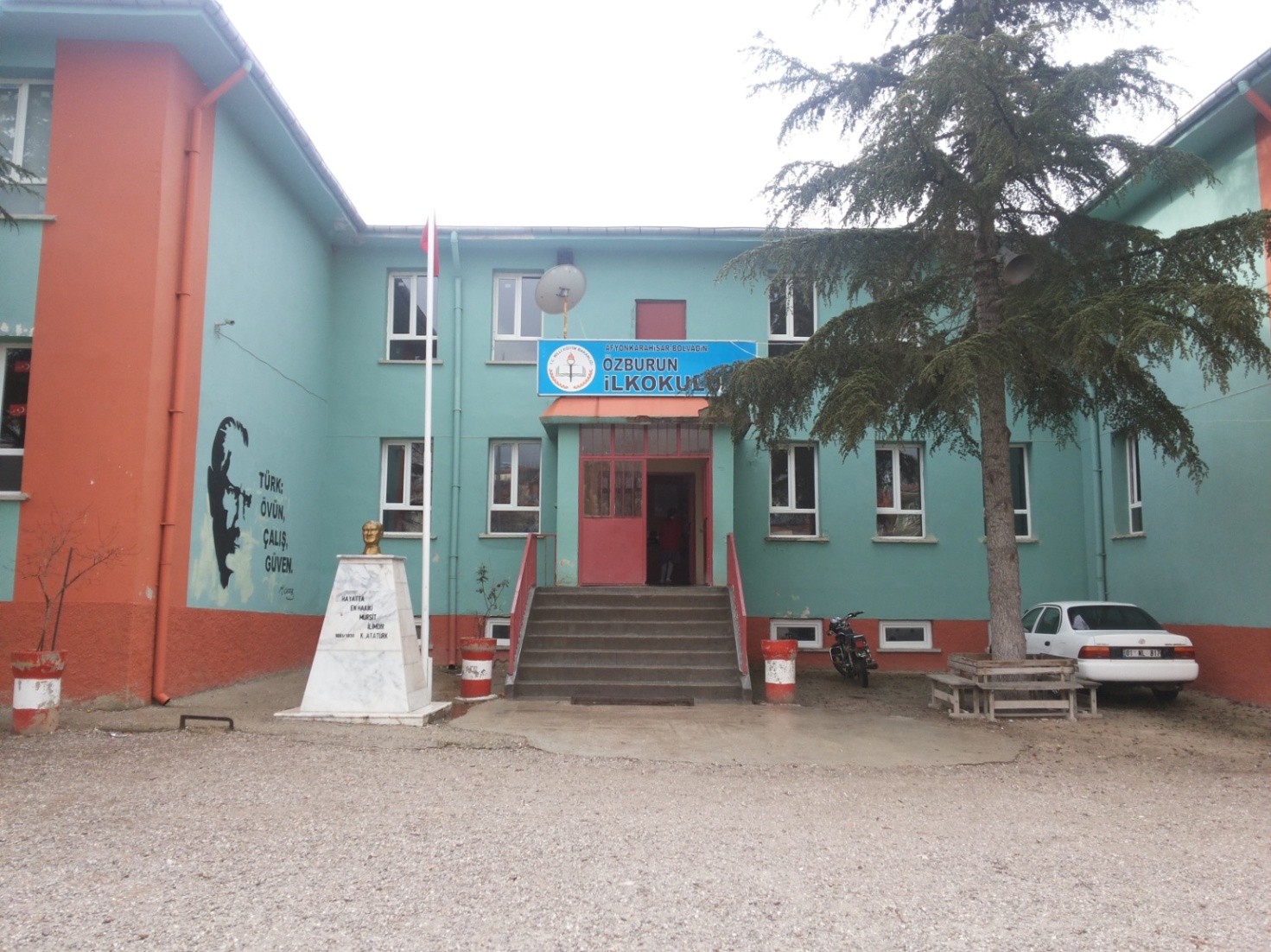 ÖZBURUN ORTAOKULU 2015-2019 STRATEJİK PLANI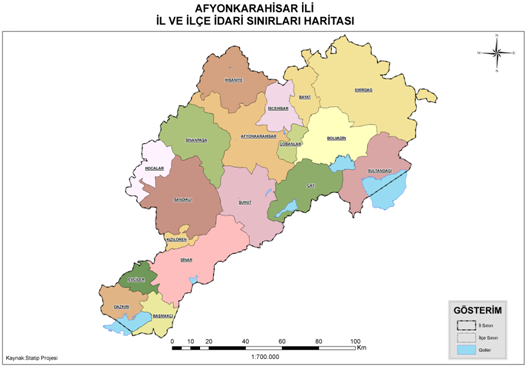 BOLVADİN İLÇE SINIRLARI HARİTASI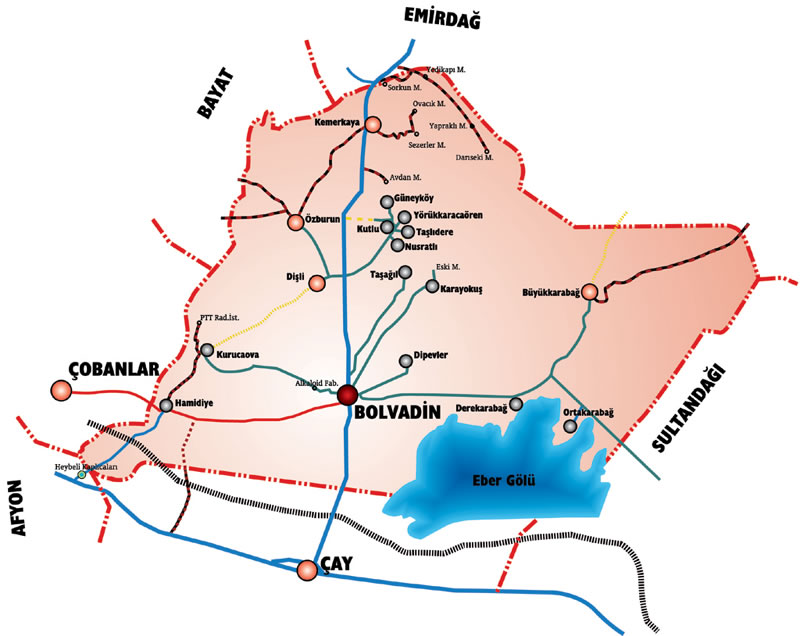 T.C.BOLVADİN KAYMAKAMLIĞIBOLVADİN İLÇE MİLLİ EĞİTİM MÜDÜRLÜĞÜÖZBURUN ORTAOKULU  ÖZBURUN ORTAOKULU 2015-2019 STRATEJİK PLANI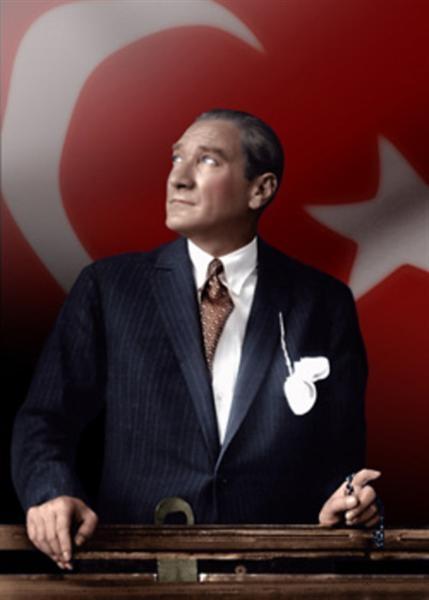 “Çalışmadan, yorulmadan, üretmeden, rahat yaşamak isteyen toplumlar, önce haysiyetlerini, sonra hürriyetlerini ve daha sonrada istiklal ve istikballerini kaybederler”. Mustafa Kemal ATATÜRK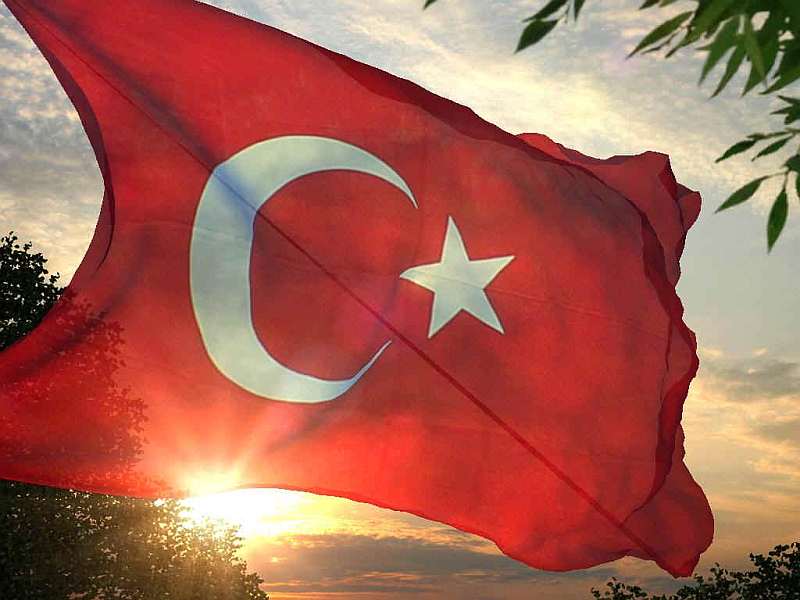 İSTİKLAL MARŞI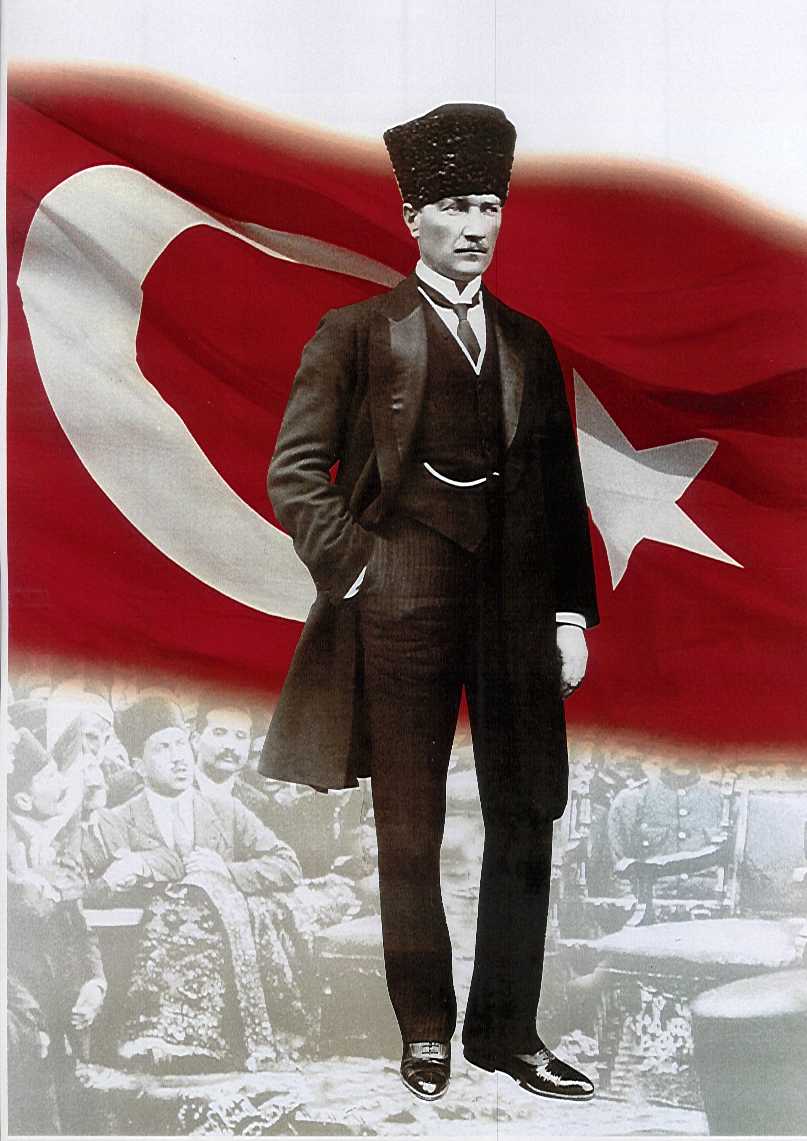 ATATÜRK’ÜN GENÇLİĞE HİTABESİEy Türk gençliği! Birinci vazifen, Türk istiklâlini, Türk cumhuriyetini, ilelebet, muhafaza ve müdafaa etmektir.Mevcudiyetinin ve istikbalinin yegâne temeli budur. Bu temel, senin, en kıymetli hazinendir. İstikbalde dahi, seni, bu hazineden, mahrum etmek isteyecek, dâhilî ve haricî, bedhahların olacaktır. Bir gün, istiklâl ve cumhuriyeti müdafaa mecburiyetine düşersen, vazifeye atılmak için, içinde bulunacağın vaziyetin imkân ve şeraitini düşünmeyeceksin! Bu imkân ve şerait, çok namüsait bir mahiyette tezahür edebilir. İstiklâl ve cumhuriyetine kastedecek düşmanlar, bütün dünyada emsali görülmemiş bir galibiyetin mümessili olabilirler. Cebren ve hile ile aziz vatanın, bütün kaleleri zapt edilmiş, bütün tersanelerine girilmiş, bütün orduları dağıtılmış ve memleketin her köşesi bilfiil işgal edilmiş olabilir. Bütün bu şeraitten daha elim ve daha vahim olmak üzere, memleketin dâhilinde, iktidara sahip olanlar gaflet ve dalâlet ve hatta hıyanet içinde bulunabilirler. Hatta bu iktidar sahipleri şahsî menfaatlerini, müstevlilerin siyasî emelleriyle tevhit edebilirler. Millet, fakr u zaruret içinde harap ve bîtap düşmüş olabilir.Ey Türk istikbalinin evlâdı! İşte, bu ahval ve şerait içinde dahi, vazifen; Türk istiklâl ve cumhuriyetini kurtarmaktır! Muhtaç olduğun kudret, damarlarındaki asil kanda, mevcuttur!                                                            
                                                 Mustafa Kemal ATATÜRK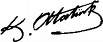 	SUNUŞ	      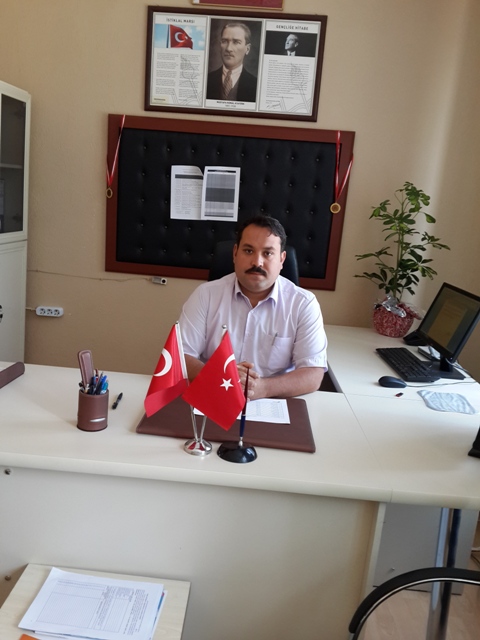 SUNUŞ   Çok hızlı gelişen, değişen teknolojilerle bilginin değişim süreci de hızla değişmiş ve başarı için sistemli ve planlı bir çalışmayı kaçınılmaz kılmıştır. Sürekli değişen ve gelişen ortamlarda çağın gerekleri ile uyumlu bir eğitim öğretim anlayışını sistematik bir şekilde devam ettirebilmemiz, belirlediğimiz stratejileri en etkin şekilde uygulayabilmemiz ile mümkün olacaktır. Başarılı olmak da iyi bir planlama ve bu planın etkin bir şekilde uygulanmasına bağlıdır.    Kapsamlı ve özgün bir çalışmanın sonucu hazırlanan Stratejik Plan okulumuzun çağa uyumu ve gelişimi açısından tespit edilen ve ulaşılması gereken hedeflerin yönünü doğrultusunu ve tercihlerini kapsamaktadır. Katılımcı bir anlayış ile oluşturulan Stratejik Plânın, okulumuzun eğitim yapısının daha da güçlendirilmesinde bir rehber olarak kullanılması amaçlanmaktadır.    Belirlenen stratejik amaçlar doğrultusunda hedefler güncellenmiş ve okulumuzun 2015-2019 yıllarına ait stratejik plânı hazırlanmıştır.    Bu planlama; 5018 sayılı Kamu Mali Yönetimi ve Kontrol Kanunu gereği, Kamu kurumlarında stratejik planlamanın yapılması gerekliliği esasına dayanarak hazırlanmıştır. Zoru hemen başarırız, imkânsızı başarmak zaman alır.    Okulumuza ait bu planın hazırlanmasında her türlü özveriyi gösteren ve sürecin tamamlanmasına katkıda bulunan idarecilerimize, stratejik planlama ekiplerimize, İlçe Milli Eğitim Müdürlüğümüz Strateji Geliştirme Bölümü çalışanlarına teşekkür ediyor, bu plânın başarıyla uygulanması ile okulumuzun başarısının daha da artacağına inanıyor, tüm personelimize başarılar diliyorum.                                                                                                                               Ahmet KARAKOÇ                                                                                                                                  Okul MüdürüGİRİŞ   Stratejik plan, günümüz gelişim anlayışının geçmişteki anlayışlardan en belirgin farkının göstergesidir. Zira stratejik plan yaklaşımı geleceğe hazır olmayı değil, geleceği planlamayı hedefleyen bir yaklaşımdır. Bir anlamda geleceği bugünde yaşamaktır.    Ancak stratejik plan tek başına bir belge olarak değerli değildir. Onu değerli kılacak olan şey, kurumun doğru karar alabilme yeteneği ve kararlılık gösterebilme gücüdür.    Baktığımız yerden hala yıllardır gördüğümüz şeyleri görüyorsak, bakış açımızı ve yönümüzü değiştirmemişiz demektir. Bu bakımdan stratejik plan, öncelikle kurumumuza yeni bir yön ve yeni bir bakış açısı kazandıracak biçimde düşünülüp tasarlanmalıdır. Hiç şüphe yoktur ki bu yön, ülkemizin çağdaşlaşma hedeflerine uygun düşen ve çağdaş uygarlık düzeyinin üstüne çıkma ülküsüyle örtüşen bir yön olmalıdır.    Çağdaş bir ülke olabilmemiz için çağdaşlaşma savaşını öncelikle okullarda kazanmamız gerekmektedir. Bilmek zorundayız ki, okullarda kazanılmamış hiçbir savaş gerçekte hiçbir zaman kazanılmamış savaştır. Bu konuda eksiklerimizin olduğunu kabul etmeli, ancak kendimizi güçlü amaçlarla besleyerek eksiklerimizin ve zorlukların üstesinden gelebileceğimize inanmalı fakat bunun uzun süren bir yolculuk olduğunu hiçbir zaman unutmamalıyız.    Cumhuriyetimizin 100. yılında ülkemizin dünyayı yöneten lider ülkelerden biri olacağını öngörüyoruz. Bu öngörüye paralel olarak okulumuzun 2015-2019 yılları arasında kaydedeceği aşama ile bir dünya okulu olacağına kuvvetle inanıyoruz. Bu stratejik plan, bu inancımızı gerçekleştirmek üzere düşünülmüş ve bizi hedefimize götürecek biçimde tasarlanmıştır. Bundan sonra başarılı olmak bizim için sadece bir görev değil, aynı zamanda büyük bir sorumluluktur.                            1. BÖLÜM              STRATEJİK      PLANLAMA SÜRECİBİRİNCİ BÖLÜMSTRATEJİK PLANLAMA SÜRECİ1. 1.  Yasal Çerçeve   Kamu Yönetimi Reformu kapsamında alınan Yüksek Planlama Kurulu kararlarında ve 5018 sayılı Kamu Mali Yönetimi ve Kontrol Kanununda, kamu kuruluşlarının stratejik planlarını hazırlamaları ve kuruluş bütçelerini bu plan doğrultusunda oluşturmaları öngörülmektedir.  DPT tarafından hazırlanan “Kamu İdareleri İçin Stratejik Planlama Kılavuzu” ve Milli Eğitim Bakanlığımızın 16/09/2013 tarih ve 2013/26 sayılı Genelgesi Bakanlığımız merkez ve taşra teşkilatı birimlerinde yürütülmekte olan stratejik planlama çalışmalarının yasal çerçevesini oluşturmaktadır.Planın Dayanağı(Stratejik Plan Referans Kaynakları) 1.2.  Stratejik Planın Amacı: Bu stratejik plan dokümanı, okulumuzun güçlü ve zayıf yönleri ile dış çevredeki fırsat ve tehditler göz önünde bulundurularak, eğitim alanında ortaya konan kalite standartlarına ulaşmak üzere yeni stratejiler geliştirmeyi ve bu stratejileri temel alan etkinlik ve hedeflerin belirlenmesini amaçlamaktadır.1.3.  Stratejik Planın Kapsamı: Bu stratejik plan dokümanı Özburun Ortaokulunun mevcut durum analizi değerlendirmeleri doğrultusunda, 2015-2019 yıllarına dönük stratejik amaçlarını, hedeflerini ve performans göstergelerini kapsamaktadır.1.4.   Stratejik Planlama Çalışmaları:   	Milli Eğitim Bakanlığı 2015-2019 Stratejik Planı konulu 2013/26 sayılı Genelgesi ve Hazırlık Programı, Afyonkarahisar İl Milli Eğitim Müdürlüğü ve Bolvadin İlçe Milli Eğitim Müdürlüğünün ilgi yazıları gereği Stratejik Planlama Çalışmaları kapsamında okul personelimiz içerisinden ‘’Stratejik Plan Üst Kurulu” ve “Stratejik Planlama Ekibi” kurulmuştur.       Okulumuzun Stratejik Planına (2015-2019) Stratejik Plan Üst Kurulu ve Stratejik Planlama Ekibi tarafından, 01.10.2014 tarihinde okulumuzun öğretmenler odasında, çalışma ve yol haritası belirlendikten sonra taslak oluşturularak başlanmıştır. İlçe Milli Eğitim Müdürlüğümüz tarafından gönderilen Stratejik Planlama ile ilgili evraklar Stratejik Planlama ekibimiz tarafından incelenmiştir. Stratejik Planlama süreci hakkında ekip bilgilendirilmiştir.    Önceden hazırlanan anket formlarında yer alan sorular katılımcılara yöneltilmiş ve elde edilen veriler birleştirilerek paydaş görüşleri oluşturulmuştur. Bu bilgilendirme ve değerlendirme toplantılarında yapılan anketler ve hedef kitleye yöneltilen sorularla mevcut durum ile ilgili veriler toplanmıştır.Stratejilerin Belirlenmesi;   Stratejik planlama ekibi tarafından, tüm iç ve dış paydaşların görüş ve önerileri bilimsel yöntemlerle analiz edilerek planlı bir çalışmayla stratejik plan hazırlanmıştır.   Bu çalışmalarda izlenen adımlar;1. Okulun var oluş nedeni (misyon), ulaşmak istenilen nokta  (vizyon) belirlenip okulumuzun tüm paydaşlarının görüşleri ve önerileri alındıktan sonra da vizyona ulaşmak için gerekli olan stratejik amaçlar belirlendi. Stratejik amaçlar;a. Okul içinde ve faaliyetlerimiz kapsamında iyileştirilmesi, korunması veya önlem alınması gereken alanlarla ilgili olan stratejik amaçlar,b. Okul içinde ve faaliyetler kapsamında yapılması düşünülen yenilikler ve atılımlarla ilgili olan stratejik amaçlar,c. Yasalar kapsamında yapmak zorunda olduğumuz faaliyetlere ilişkin stratejik amaçlar olarak da ele alındı.2. Stratejik amaçların gerçekleştirilebilmesi için hedefler konuldu. Hedefler stratejik amaçla ilgili olarak belirlendi. Hedeflerin spesifik, ölçülebilir, ulaşılabilir, gerçekçi, zamana bağlı, sonuca odaklı, açık ve anlaşılabilir olmasına özen gösterildi.3. Hedeflere uygun belli bir amaca ve hedefe yönelen, başlı başına bir bütünlük oluşturan,  yönetilebilir, maliyetlendirilebilir faaliyetler belirlendi. Her bir faaliyet yazılırken; bu faaliyet “amacımıza ulaştırır mı” sorgulaması yapıldı.4. Hedeflerin/faaliyetlerin gerçekleştirilebilmesi için sorumlu ekipler ve zaman belirtildi.5. Faaliyetlerin başarısını ölçmek için performans göstergeleri tanımlandı.6. Strateji, alt hedefler ve faaliyet/projeler belirlenirken yasalar kapsamında yapmak zorunda olunan faaliyetler, paydaşların önerileri, çalışanların önerileri, önümüzdeki dönemde beklenen değişiklikler ve GZFT (SWOT) çalışması göz önünde bulunduruldu.7. GZFT çalışmasında ortaya çıkan zayıf yanlar iyileştirilmeye, tehditler bertaraf edilmeye; güçlü yanlar ve fırsatlar değerlendirilerek kurumun faaliyetlerinde fark yaratılmaya çalışıldı; önümüzdeki dönemlerde beklenen değişikliklere göre de önlemler alınmasına özen gösterildi.8. Strateji, Hedef ve Faaliyetler kesinleştikten sonra her bir faaliyet maliyetlendirilmesi yapıldı. Maliyeti hesaplanan her bir faaliyet için kullanılacak kaynaklar belirtildi.  Maliyeti ve kaynağı hesaplanan her bir faaliyet/projenin toplamları hesaplanarak bütçeler ortaya çıkartıldı.   Çalışmalar gerçekleştirildikten sonra okulumuzun 2015-2019 dönemi stratejik planına son halini vermek üzere İlçe Milli Eğitim Müdürlüğümüz Strateji Geliştirme Bölümüne resmi yazıyla gönderilerek görüş istenmiştir. Görüşleri doğrultusunda son düzenlemeler yapılarak plan taslağı son halini almış ve onaya sunulmuştur.Stratejik Plan Üst Kurulu ve Stratejik Planlama Ekibi14/03/2017Ahmet KARAKOÇ
Okul Müdürü
1.6.  Stratejik Planlama Çalışmaları TablosuÇalışma Takvimi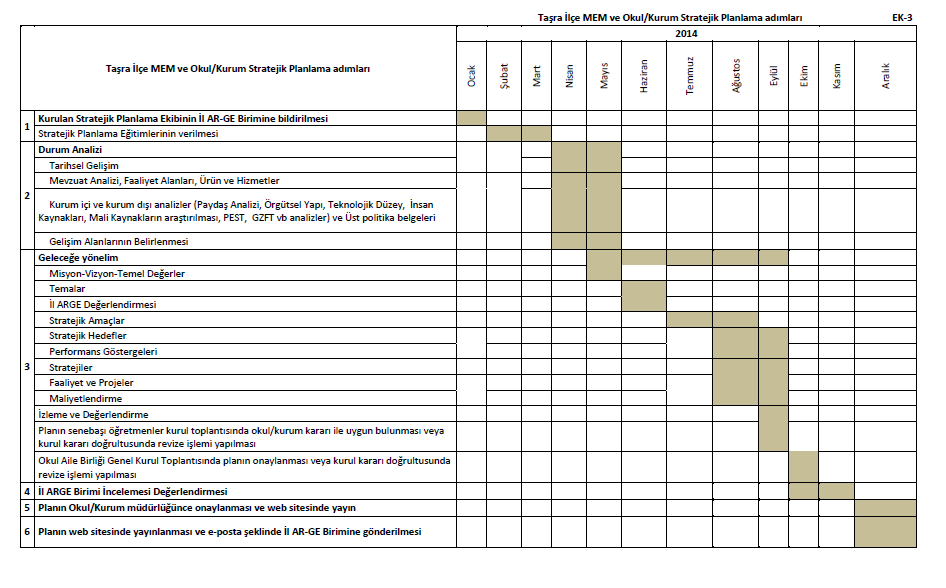     DURUM ANALİZİİKİNCİ BÖLÜMDURUM ANALİZİ Tarihsel Gelişim2.2.  Mevzuat Analizi(Yasal Yükümlülükler)2.3.  Faaliyet Alanları, Ürün/Hizmetler   Özburun Ortaokulu Müdürlüğünün faaliyet alanları ve sunmuş olduğu hizmetler aşağıdaki başlıklarda toplanmıştır.Özburun Ortaokulu Faaliyet Alanları Özburun Ortaokulu Ürün-Hizmet Listesi   Okulumuzda öğrencilerimizin kayıt, nakil, devam-devamsızlık, not, öğrenim belgesi düzenleme işlemleri e-okul yönetim bilgi sistemi üzerinden yapılmaktadır.   Öğretmenlerimizin özlük, derece-kademe, terfi, hizmet içi eğitim, maaş ve ek ders işlemleri mebbis ve kbs sistemleri üzerinden yapılmaktadır. Okulumuzun mali işlemleri ilgili yönetmeliklere uygun olarak yapılmaktadır.   Okulumuzun rehberlik anlayışı sadece öğrenci odaklı değildir. Öğretmenlerimiz öğrenci ve velilere yönelik seminerler düzenlemekte, çeşitli anket ve envanterler uygulamaktadır. Düzenli olarak veli görüşmeleri yapılmaktadır. Okulumuzda davranış problemi gözlemlenen sınıf ve öğrenciler güdülenerek olumlu davranış kazanmalarını sağlamak amaçlanmaktadır. Okulumuzda her hafta cuma günleri sınıflar gezilerek haftanın en temiz ve düzenli sınıfı seçilmekte, haftanın en temiz ve düzenli sınıfının fotoğrafı çekilerek okulumuzun web sitesinde yayınlanmaktadır.    Okulumuz İl ve İlçe Milli Eğitim Müdürlüğümüz tarafından düzenlenen sosyal, kültürel ve sportif yarışmalara katılmaktadır. Okulumuzda kültürel geziler, tiyatro, piknik, kermes gibi faaliyetler düzenlenmektedir.Okulumuzda öğrencilerimize yönelik olarak hafta içi ve hafta sonu ders dışı etkinlik çalışmaları yapılmaktadır. 2.4.  Paydaş Analizi     Özburun Ortaokulu Stratejik Planlama Ekibi olarak planımızın hazırlanması aşamasında katılımcı bir yapı oluşturmak için ilgili tarafların görüşlerinin alınması ve plana dahil edilmesi gerekli görülmüş ve bu amaçla paydaş analizi çalışması yapılmıştır. Ekibimiz tarafından iç ve dış paydaşlar belirlenmiş, bunların önceliklerinin tespiti yapılmıştır.    Paydaş görüş ve beklentileri SWOT (GZFT)Analizi Formu, Çalışan Memnuniyeti Anketi, Öğrenci Memnuniyeti Anketi, Veli Anketi Formu kullanılmaktadır. Aynı zamanda öğretmenler kurulu toplantıları, Zümre toplantıları gibi toplantılarla görüş ve beklentiler tutanakla tespit edilmekte okulumuz bünyesinde değerlendirilmektedir.   Milli Eğitim Bakanlığı, Kaymakamlık, İlçe Milli Eğitim Müdürlükleri, Okullar, Yöneticiler, Öğretmenler, Özel Öğretim Kurumları, Öğrenciler, Okul aile birlikleri, Memur ve Hizmetli, Belediye, İlçe Sağlık Müdürlüğü, Meslek odaları, Sendikalar, Vakıflar, Muhtarlıklar, Tarım İlçe Müdürlüğü, Sivil Savunma İl Müdürlüğü, Türk Telekom İlçe Müdürlüğü, Medya… vb.Paydaş Analizi ve Sınıflamasında Kullanılan Kavramlara İlişkin Açıklamalar:Paydaş: Kurumun gerçekleştirdiği faaliyetlerden etkilenen taraflardır. Paydaşlar şu başlıklarda ele alınmaktadır.Lider: Kurumda herhangi bir kademede görev alan çalışanlar içerisinde liderlik özellikleri olan kişilerdir.Çalışan	:  Kurum çalışanlarıdır.Müşteri: Ürün, hizmet veya süreçten etkilenen veya satın alıp kullanan herkestir. İki çeşit müşteri vardır. Dış müşteriler; hizmet veren kuruma mensup olmayan, ancak ürün/hizmetten yararlanan veya ondan etkilenenlerdir. İç müşteriler; kurumda çalışanlardır.Temel Ortak: Kurumun faaliyetlerini gerçekleştirmek üzere kendi seçimine bağlı olmaksızın zorunlu olarak kurulmuş olan ortaklıklardır.(yapısal bağlılık gibi)Stratejik Ortak: Kurumun faaliyetlerini gerçekleştirmek üzere kendi seçimi üzerine kurduğu ortaklıklardır.Tedarikçi: Kurumun faaliyetlerini gerçekleştiren ihtiyaç duyduğu kaynakları temin eden kurum/kuruluşlardır.Ürün/Hizmet: Herhangi bir hizmet/üretim sürecinin çıktısıdır.Önceliklendirilen paydaşlar bu aşamada kapsamlı olarak değerlendirilir. Paydaşlar değerlendirilirken cevap aranabilecek sorular şunlardır:Paydaş, Okulun hangi faaliyeti/hizmeti ile ilgilidir?Paydaşın Okulun beklentileri nelerdir?Paydaş, Okulun faaliyetlerini/hizmetlerini ne şekilde etkilemektedir?(olumlu-olumsuz)Paydaşın Okulun etkileme gücü nedir?Paydaş, Okulun faaliyetlerinden/hizmetlerinden ne şekilde etkilenmektedir? (olumlu-olumsuz)Paydaş analizi kapsamında, Okulun sunduğu ürün/hizmetlerle bunlardan yararlananlar ilişkilendirilir. Böylece, hangi ürün/hizmetlerden kimlerin yararlandığı açık bir biçimde ortaya konulur.Ürün/Hizmet Tablosu, yararlanıcıların ilgili olduğu ürün/hizmetleri bir arada görebilmek ve her bir ürün/hizmetin hangi yararlanıcıları ilgilendirdiğini görselleştirebilmek için faydalı bir araçtır.Yararlanıcı-Ürün/Hizmet Matrisi   Paydaşların değerlendirmesi: Paydaş önem/etki matrisinde güçlü ise birlikte çalış, zayıf ve önemli ise taleplerini önemse ve gözet, çalışmalarına dâhil et. Güçlü ve önemsiz ise faaliyetlerini bilgilendir. Eğer zayıf ve önemsiz ise kurumlarını faaliyetlerini izle.2.5.  Kurum İçi Analiz2.5.1. Örgütsel Yapı      Okulumuz ilk olarak …… yılında eğitim-öğretime başlamıştır.2014-2015 Eğitim-öğretim yılı itibariyle okulumuz bünyesinde 4 derslik, 1 Müdür odası, 1 Öğretmenler odası mevcuttur   2014-2015 Eğitim-öğretim yılında 79 öğrenci, 1 Müdür,1 Matematik 1 Fen Bilimleri (Üçretli),1 Sosyal Bilgiler (Üçretli), 1 Y.dil((Üçretli),  1 Din Kültürü ve Ahk. (Üçretli) ile eğitim-öğretime devam etmektedir.Özburun Ortaokulu Teşkilat Şeması Okulda Oluşturulan Birimler:2.5.2.  İnsan Kaynakları    Okul yöneticilerimiz,  insan kaynaklarına ilişkin politika,  strateji ve planların oluşturulması ve bu sürece çalışanların katılımlarını onlar da içindeyken oluşturulan misyon ve vizyonun birer yaratıcısı olduklarını hissettirerek,  olayların içerisinde yer almalarını sağlayarak,  bilgi ve düşüncelerine saygı göstererek,  dinleyerek,  önemseyerek,  bize ait olma kavramını sürekli empoze ederek sağlarlar. Çalışanların,  mevcut ve gelecekteki yeterlilik gereksinimlerinin uygun hale getirilmesi amacıyla eğitim ve geliştirme planlarını,  tarafsız güvenilir ve herhangi bir baskı olmaması amacıyla gizli (isimsiz) olarak yapılan geri bildirimli anketler kullanırlar.    Ayrıca anketlere tam katılımın olmasını sağlayarak var olabilecek sapmayı aza indirgerler. Geri bildirim alınacak birçok yol olmasına karşın,  bu yolların çoğunun güvenirlilikleri tarafsızlıkları da göz önünde bulundurularak uygulanırlar. Bunların başında dilek kutusu,  gözlemler ve müşteri memnuniyeti gelir.   Okulumuzun insan kaynakları yönetime ilişkin temel politika ve stratejileri Milli Eğitim Bakanlığının politika ve stratejisine uyumlu olarak “çalışanların yönetimi süreci” kapsamında yürütülmektedir. İnsan kaynaklarına ilişkin politika ve stratejiler okulumuzun kilit süreçleri ile uyum içerisindedir. Okulumuzun kilit süreçleri Okul Gelişim Yönetim Ekibinde “eğitim-öğretim süreci”,  ”okul-veli ve öğrenci işbirliği süreci” olarak belirlenmiştir.    Kanun ve yönetmeliklerde belirtilen ders saati sayısına ve norm kadro esasına göre insan kaynakları planlaması yapılmaktadır.    Çalışanın işten ayrılması (emekli olma, yer değiştirme) durumunda,  yerine atama Milli Eğitim Bakanlığı prosedürleri doğrultusunda yapılmaktadır. Çalışanların kısa süreli (rapor,  izin vb.) ayrılmaları durumunda ise dersin boş geçmemesi için gerekli planlama yapılmaktadır. Yönetici veya dersi boş olan öğretmenler derslere girmektedir    İş dağılımı yapılmadan önce çalışanların (yazılı veya sözel olarak) istekleri göz önüne alınarak ders planlamaları ve nöbet uygulamaları yapılmaktadır. Çeşitli görevlendirilmelerde ve görev dağılımında çalışanların uzmanlık alanları ve yetkinlikleri esas alınmaktadır.    Çalışanların bilgi birikimi ve yeteneklerini artırmak,  performans gelişimlerini sağlamak amacıyla hizmet içi eğitimler planlanmakta ve uygulanmaktadır.    İnsan kaynaklarına ilişkin politika ve stratejiler belirlenirken çalışanlar bu sürece dâhil edilmektedir.   Kaliteli ve çağdaş eğitim politikamızın amacı evrensel düşüncelere sahip, yaratıcı,  demokratik, insan haklarına saygılı, yeniliklere açık, katılımcı ve çağdaş bireyler yetiştirmektir.    Okul yöneticilerimiz, ilgili mevzuat ve kuruma özgü uygulamalar dâhilinde ödül sürecinin gerçekleştirilmesine ve geliştirilmesine; doğru zamanlama, tutarlılık, demokratik ve etik kurallar çerçevesinde katkıda bulunurlar.    Çalışanların performanslarının değerlendirilmesi için maarif müfettişleri tarafından rehberlik ve denetimler yapılmakta, yapılan denetimler denetim raporlarıyla değerlendirilmektedir. Çalışanların daha iyi performans göstermelerini sağlamak için performans değerlendirme ve geliştirme sistemi oluşturulmuştur. Bu sistemle çalışanların yetkinlik bazı değerlendirilmesi yapılmakta, kuvvetli yönleri ve iyileştirmeye açık yönleri belirlenerek çalışanlarla birebir paylaşılması sağlanmaktadır.     Çalışanları öğrenci ve liderler değerlendirmektedir. Performans değerlendirme sistemi sonucunda sözlü ve yazılı tanıma yapılarak çalışanın motivasyonu sağlanmaktadır.    Okul yöneticilerimiz, iyileştirme çalışmalarına birey ve ekip düzeyinde katılımı doğru görevlendirmelerle,  doğru süreç tanımlamalarıyla, gönüllük esasını kullanarak davet ederler.    Okul yöneticilerimiz, çalışanların ekip halinde çalışmalarının etkili halde gerçekleşmesini,  özverili,  uyumlu ekipler oluşturarak,  onlara her konuda yardımcı ve önder olarak, okulun imkânlarını sunarak, çalışanları yüreklendirip zamanında ödüllendirerek sağlamaktadırlar.    Okulumuzda iyileştirme çalışmalarına katılım, takım ruhuna sahip olma ilkemiz de göz önüne alınarak değişmeye ve gelişmeye açık olma ilkemizden yola çıkarak gönüllülük ve yetkilendirme yapılarak sağlanmaktadır.   Okulumuz çalışanlarının grup dayanışmasını sağlamak için yılda bir kez piknik, en az bir kere çalışanların katılımıyla yemekler düzenlenmektedir. Ayrıca, özel çalışma proje toplantılarında kahvaltı ve yemek organizasyonları yapılmaktadır.    Okul yöneticilerimiz, bireysel ve ekip düzeyinde,  okulun bütününde öğrenme olanaklarını,  okulun tüm araç ve gereçlerini kullanıma sokarak, zaman vererek, öğrenme olanaklarını oluşturmakta,  katılımın davet yoluyla sağlanmasını,  istekleri karşılayıp çalışmayı istekli ve özenli hale getirmektedir.    Ekip düzeyinde ise ekibin yanında yer alarak onlarında kendi içlerinde misyon ve vizyon yaratmasını sağlayıp,  yapılan işleri önemli ve önemsiz olarak ayırmadan saygı, sevgi ve güven ortamı yaratarak, öğrenme olanaklarını oluşturmakta ve katılımları özendirmektedirler.    Okul yöneticilerimizin öncülüğünde belirlenen,  birey ve ekip düzeyindeki hedefler,  tüm birey ve ekiplerin ortak birer yansıması olarak ortaya çıktığından kurumun hedefleri ile uyumlu olmaktan öteye birbirini destekler nitelik taşımaktadır.    Çalışanların performans göstermeleri için geri bildirimler alarak ve işin yakın takipçisi olarak,  gözlemlerini de öz değerlendirmelerine ekleyerek belirleyip işin içinde yer alırlar. Çalışanların performansının her adımını takip ederler, benimserler,  imkanlarını gerektiğinde zorlayarak isteklerini karşılayarak yardımcı olurlar.    Okulumuzda eğitim-öğretim kalitesi yüksek, kendi alanlarında yetkin öğretmen kadrosu bulunmaktadır. Çalışanlar Milli Eğitim Bakanlığı mevzuatındaki değişikliklere göre bilgilendirilmekte, öğretmenlere yapılan anketlerde ihtiyaç duyulan konularla ilgili programlar Milli Eğitim Müdürlüğü ile işbirliğine gidilip hizmet içi eğitim planları yapılmaktadır. Misyon ve vizyonumuzdaki değerlere ulaşmak için çağdaş eğitim anlayışı ve çağdaş eğitim kalitesinde eğitim yapabilmek amacıyla çalışanlara kurumumuz örgüt kültürüne uygun,  hizmet içi eğitimleri verilmektedir. Öğretmenlerimizin bireysel düzeyde ilgi ve yetenekleri doğrultusunda ders dışı etkinlikler,  sosyal kulüpler,  ders dağıtım çizelgeleri planlanmaktadır. Ekip düzeyinde ise örgüt kültürünü yansıtmak, bireysel farklılıklara önem vermek ve takım ruhuna sahip olmak ilkelerimizle hareket eden, birbirleri ile işbirliğine açık öğretmenlerimiz tarafından öğrenme olanakları oluşturulmakta ve katılıma özendirilmektedir. Öğrenme faaliyetlerine ilişkin bilgiler çeşitli ortamlardan elde edilmektedir. Çalışanların kendilerini geliştirmeleri amacıyla öğrenme faaliyetleri desteklenmekte ve seminer,  toplantı,  eğitim vb. katılmaları sağlanmaktadır.    Okul yöneticilerimiz, çalışanların katılımını (örneğin okul içi seminer, konferans ve törenler düzenlenerek özendirilmesi) performanslarını doğru değerlendirerek, çalışanların başarılarını paylaşarak, onların kendilerini ortaya koymaları için olanak yaratarak,  kendilerini tanıtma süreçlerinde önderlik ederek, çalışanların katılımını özenli hale getirmekte ve desteklemektedir.    Yöneticilerimiz, insan kaynaklarına ilişkin, politika, strateji ve planların oluşturulmasını ve bu sürece çalışanların katılımını,  öncelikle çalışanlarını tanımayla başlayan süreçte, onların yeterliliklerini göz önüne alarak, doğru görevlendirmeler de bulunarak ödül mekanizmasını sağlarlar. Okulumuzda çalışanların ekip çalışmalarını özendirmek amacıyla eğitim verilmekte özellikle yeni oluşturulan performans değerlendirme sisteminde iyileştirme çalışmalarına katılım, ekip sorumluluğu üstlenme yetkinlik olarak alınmıştır. Bununla birlikte okulumuzda sosyal kulüpler,  kurul,  komisyon, kriter ekipleri ve komiteler ekip çalışmalarına örnek olarak verilebilir. Okul yöneticilerimiz, iletişim gereksinimlerini anket, soru-cevap, birebir görüşme yöntemi ile saptarlar. Bu çerçevede iletişim politikalarını oluştururlar. Oluşan politika doğrultusunda teknolojiyi yakın takip edip, bu teknolojiyi okula getirerek kullanırlar. Yukarıdan aşağıya, aşağıdan yukarıya ve yatay iletişim kanallarını düzenledikleri etkinliklerle oluştururlar. (özel toplantılar, seminerler, piknik v.b.). Bu kanalların sürekli açık olup olmadığını denetleyerek, doğru zamanda doğru müdahalelerde bulunarak,  okulun hedeflerini gerçekleştirmek amacıyla kullanırlar.    Okul yöneticilerimiz, çalışanların görevleri ile ilgili kararları, duyduğu güvenle tam yetkilendirip, bu kararların içinde olarak cesaret vermektedirler.    Okul yöneticilerimiz okul içindeki dağılımında ilgili mevzuatlara dayanarak demokratik, laik, yenilikçi, çağdaş, özveri ilkelerini uygular. Okulun misyon ve vizyonuna uygun öncü kurumlardan biri olması için maddi, manevi her türlü katkıyı sağlar.    Yöneticilerimiz, çalışanların kararlara katılımını, yenilikçi ve yaratıcı girişimleri çalışanların fikirlerine saygı duyarak, ön yargısız, dinleyerek doğru ve özel zaman yaratarak onları cesaretlendirmekte ve bunları desteklemektedirler.    Yöneticilerimiz,  kariyer geliştirme sürecini çalışanların yetenekleri doğrultusunda görev vererek,  istekli hale getirerek, özenti sağlayarak verimli olunabilecek, doğru zamanda doğru kararları alabilecek, öğrenciyi istenilen sürekli gelişme ile Atatürk’ün izinde başarılı saygılı ve öz değerlerini önemseyen,  koruyan yeni nesil yetiştirmek üzerine tasarlar.   Okul yöneticilerimiz, sosyal, kültürel ve sportif faaliyetleri çalışanları iyi organize ederek öğrencilere bu tip etkinliklerin sağlayacağı bedensel ve ruhsal yararları doğru anlatarak özendirmekte, sosyal ve kültürel tüm faaliyetlerinde tam katılımı esas almaktadır. Bu çerçevede okul içinde yazılı ve sözlü güncel duyurularla en üst makamların da katılımlarını sağlayarak,  faaliyetlere önem vererek, takdir ederek, ödüllendirerek desteklemektedir. Okulumuz insan kaynaklarına ait bilgiler aşağıya çıkarılmıştır.2014 Yılı Kurumdaki Mevcut Yönetici Sayısı:Kurum Yöneticilerinin Eğitim Durumu:Kurum Yöneticilerinin Yaş İtibari ile dağılımı:İdari Personelin Hizmet Süresine İlişkin Bilgiler:Kurumda gerçekleşen yönetici sirkülâsyonunun oranı:İdari Personelin Katıldığı Hizmet-içi Eğitim Programları:Yönetici ve Öğretmen Norm Bilgileri:Öğretmenlere İlişkin Bilgiler:2014 Yılı Kurumdaki Mevcut Öğretmen Sayısı:Öğretmenlerin Eğitim Durumu:Öğretmenlerin Yaş İtibari ile dağılımı:Öğretmenlerin Hizmet Süresine İlişkin Bilgiler:Kurumda Gerçekleşen Öğretmen Sirkülâsyon Oranı:Öğretmenlerin Katıldığı Hizmet-içi Eğitim Programları:Destek Personele (Hizmetli- Memur) İlişkin Bilgiler:2014 Yılı Kurumdaki Mevcut Hizmetli/Memur Sayısı:Çalışanların Görev Dağılımı:Çalışanların Gönüllü Yaptıkları İşler:Okul Rehberlik Hizmetleri:ÖZBURUN  ORTA OKULU  PERSONEL BİLGİLERİ 2.5.3   Teknolojik Düzey   Okulumuzda bilgiyi üretmek için eğitim teknolojilerinden yoğun olarak yararlanılmaktadır. Okulumuz eğitimde kalıcı öğrenmenin amacı ile ‘‘Bilimin ışığında, değişmeye ve gelişmeye açık olmak’’ ilkesinden, “Eğitim-öğretimde teknolojik alt yapının iyileştirilmesi ve yaygınlaştırılması” stratejisinden hareketle, teknolojiyi en üst düzeyde kullanmaktadır.    Teknolojinin önemi ve çağdaş eğitim anlayışımızdan hareketle öğretmenlerimiz, ders ortamında bilgisayar, projeksiyon makinesi, fotoğraf makinesi, mikroskop, fotokopi makinesi, internet vb. araç-gereçleri ihtiyaç duyduklarında kullanmaktadırlar. Okulumuz TT Net internet ile internete bağlanmaktadır. İnternet okulumuzdaki tüm bilgisayarlara ulaşmaktadır. İdarecilerimizin odalarında, Öğretmenler odamızda ve tüm sınıflarımızda bilgisayar kullanılmaktadır. Ayrıca tüm sınıflarımızda projeksiyon makinesi mevcuttur. Ayrıca okulumuzun www.bolvadinozburunortaokulu.meb.k12.tr internet sitesi bulunmaktadır. Okulumuzda öğrenciye soru çözme, konu öğrenme, deney yapma ve uygulanan ölçme değerlendirme sınavlarındaki eksikliklerini görme ve telafi etme imkânı sağlanmaktadır. Sınıf seviyelerine uygun konu anlatımları görsel ve işitsel içerikli cd vb. araçlar her sınıf düzeyinde kullanılmaktadır. Okulumuzda günün şartlarına ve ekonomik koşullarına uygun olmayan araç-gereçler yenileri ile değiştirilmektedir. Açığa çıkan kullanım fazlası araçlar imkânları olmayan okullara hibe edilmektedir. Okulumuz bilgi ve bilgi birikimi kavramlarını önemseyerek öğrenci ve çalışanlarla ilgili gerekli bilgileri düzenli ve sistemli bir biçimde dosyalamaktadır.   Üst yönetimden gelen ve okul içerisinde gerekli olan bilgiler paydaşlara yazılı imza sirküleriyle ve sözlü olarak duyurulmaktadır.    Okulumuza kayıt olan öğrenciler için hazırlanan öğrenci bilgi formları dosyalanarak e-okul yönetim bilgi sistemine kaydedilmektedir. Bu sisteme okul idaresi yetkilileri kendi görev tanımları içinde ulaşabilmekte ve bilgiler güncellenmektedir. Bu bilgilerin kaybolmaması için arşivlenmesi ve yedeklenmesi yapılmaktadır.    Okulumuzda çalışanlarla ilgili bilgiler yasal mevzuat doğrultusunda üst kurumdan gelen atama, özlük dosyaları teslim alınarak personel ile ilgili kademe, terfi işlemleri bilgi-işlem merkezinde işlenmektedir. Öğretmen özlük dosyalarında tüm bilgiler arşivlenmekte ve yedeklenmektedir.     Ayrıca kurumumuzda tüm paydaşlara ait gizlilik içeren yazı ve işlemler Okul Müdürü tarafından özel olarak arşivlenmektedir. Öğrenciyi ilgilendiren not ve davranış notu çizelgeleri, yazılı kâğıtları arşive alınarak belli periyotlarla saklanmaktadır. Bu bilgiler; öğretmenlerin yaptığı planlar aracılığı ile şube, zümre ve çeşitli toplantılarla öğretmen, veli ve öğrencilerle paylaşılmaktadır.    Öğrenci ve velinin bilgiye ulaşımı; duyuru panoları, anons, birebir görüşmeler, web sayfası, e-okul veli bilgilendirme sistemi, telefon zinciri ve toplantılar ile sağlanmaktadır. Çalışanların bilgiye erişimi ise birebir görüşmeler, internet, anons, telefon zinciri, duyurular,  panolar ve dosyalar ile gerçekleştirilmektedir. İdareciler, kendi alanlarını ilgilendiren öğrenci bilgilerini e-okul yönetim bilgi sistemine aktarmakta ve kullandıkları şifre ile bu bilgilere ulaşmaktadır. Ayrıca okulumuzda dâhili telefonlarla haberleşme sağlanmakta ve gerektiğinde anons sistemi de kullanılmaktadır. Okulumuzda bilginin geçerliliği sürekli güncellenerek yapılmaktadır. Bilgiler güncelliğini yitirdiğinde kamu ve Milli Eğitim Bakanlığı yönetmeliklerine uygun olarak arşivlenmektedir. Ayrıca okulumuzda defterler ve desimal dosya sistemi, mevzuata uygun olarak tutulmaktadır.   Evraklar, desimal dosya sistemine uygun olarak numaralandırılmakta, gelen ve giden evrak defterine ve kurum net programına kaydedilmektedir. Liderlerimiz, okulumuz çalışanlarının bilgi birikimlerini artırmak için basını ve eğitim-öğretimle ilgili seminerleri sürekli izlemektedir.    Okul yöneticilerimiz okulun var olan teknolojik donanımının amaçlara yönelik kullanımını,  var olan teknolojik donanımlarını başlangıçta ortaya konulan çalışma planlarına göre sınıflandırır ve zaman çizelgesi oluşturarak sağlarlar.   Okul yöneticilerimiz aktifleri,  politika ve stratejiyi destekleyecek şekilde,  konferans,  panel ve öğrencileri yönlendirme etkinlikleri alanında kurslar düzenleyerek, yardım fonları oluşturarak,  bilgisayar gibi teknolojileri yakından takip ederek, gerekli malzemeleri oluşturarak kullanırlar.     Aktiflerin bakım-onarımı ve güvenliğini çalışanların yetenek ve becerilerinden,  konuda ilgili olanları yetiştirerek ve gerektiğinde profesyonel yardım alarak sağlarlar. Güvenliği ise okulda sürekli bir çalışan bulundurarak,  çevreyi bilinçlendirerek,  okula sahip çıkmalarını sağlayarak ve gerektiğinde kolluk kuvvetlerinden yardım alarak sağlarlar.    Okulumuz binasının dış etkenlerden korunması amacıyla bakım,  onarım ihtiyaçları gerektiğinde yapılmaktadır. Okulumuzda araç ve gereçlerin oluşturduğu tehlikeyi önlemek amacıyla bu araç-gereçler uygun şekilde yerleştirilmektedir. Bina ve derslikte bulunan araçların periyodik bakımları yapılmaktadır.    Bunun dışında binanın elektrik sistemi, kalorifer kazanı, baca ve çatıların bakımı periyodik olarak yapılmaktadır. Okulumuzda bulunan yangın köşesindeki yangın tüplerinin ve malzemelerinin bakım ve onarımları talimatlarına uygun olarak yapılmaktadır.   Ayrıca bina ve donanımların yangın, doğal afet, sabotaj ve teröre karşı sigortası yapılmaktadır. Okul yöneticilerimiz okulu eğitimi ve toplumu etkileyecek teknolojik gelişmeleri ihtiyaçlar doğrultusunda belirler ve imkânlar doğrultusunda karşılarlar. Hedefe yakınlık derecesine göre de öncelik sırasına koyarak değerlendirirler. Sürekli takip ettikleri gelişmeleri kendilerinde bulunan teknoloji ile karşılaştırır ve zamanında eskiyen teknoloji ürünlerini kullanılmaz hale gelmeden önce değiştirirler.   Okul yöneticilerimiz yeterli düzeyde malzeme stokunu,  okulun gereksinimlerini doğru planlayıp, derecelendirip, maddi kaynaklarını öngörü içinde kullanıp sağlamaktadırlar.    Okul yöneticilerimiz bilgi birikiminin politika ve stratejiye destek olacak biçimde yapılandırırlar. Demokratik özellikleri ile bilgi birikimlerini gerçekleştirilen toplantılarda,  bireysel fikir alışverişlerinde bulunulmasını sağlayıp,  uygun işe uygun çalışan mantığı ile görevlendirir ve yönetir.   Okul yöneticilerimiz okulun var olan teknolojik donanımının amaçlara yönelik kullanımını,  var olan teknolojik donanımlarını başlangıçta ortaya konulan çalışma planlarına göre sınıflandırır ve zaman çizelgesi oluşturarak sağlar.    Okulumuzda atıkların azaltılmasına yönelik bilinçli kullanım için gerekli eğitimler verilmektedir.   Okulumuzda olumsuz küresel kirlenmeye etki eden ürün kullanılmamaktadır. Toplanan pil, pet şişe, kâğıt ve kutular ilgili birimlere gönderilmektedir. Ayrıca Görsel Sanatlar ve Fen ve Teknoloji derslerinde, atık maddelerden proje geliştirmede yararlanılmaktadır.    Okulumuz binalarının dış etkenlerden korunması amacıyla bakım, onarım ihtiyaçları planlı ve gerektiğinde yapılmaktadır. Bina ve dersliklerde bulunan araçların, elektronik cihazların (tv, vcd, faks, bilgisayar, projeksiyon makinesi, fotokopi, baskı, beyaz eşyalar, klimalar vb.)  bakım onarımları periyodik olarak yapılmaktadır. Ayrıca bina ve donanımların yangın, doğal afet, sabotaj ve teröre karşı sigortası yapılmaktadır. Binaların elektrik sistemi, kalorifer kazanı, baca ve çatıların bakımı periyodik olarak yapılmaktadır.    Okulumuzda bulunan yangın köşelerindeki, yangın tüplerinin ve malzemelerin bakım ve onarımları talimatlarına uygun olarak yapılmaktadır.    Okulumuzda toplum sağlığını ilgilendiren, çalışanlara ve öğrencilerimize zarar verebilecek zararlı ve atık maddeler kullanılmamaktadır. Kaloriferle ilgili bakımlar periyodik olarak zamanında yapılmakta, Bolvadin Belediyesine baca temizliği, su depolarının bakımı ve dezenfektesi yaptırılmaktadır. Sınıflarda kalem kullanılmakta, çöpler kapalı çöp kutularında biriktirilmekte ve Özburun Belediyesi tarafından her gün düzenli olarak alınmaktadır. Okulun Teknolojik Altyapısı: Okulun Fiziki Altyapısı: Mali Kaynaklar   Okulumuzda finansal ve fiziksel kaynakların yönetimi süreci kapsamında finansal kaynaklar yönetilmektedir. Okulumuzda finans kaynaklar yıllık bütçe planına göre oluşturulmaktadır. Giderlerle ilgili düzenlemeler Okul Aile Birliği ve komisyonlar tarafından yapılmaktadır. Okulumuz kar amacı gütmeyen bir kuruluştur. Yıllık bütçe gelirleri Okul Aile Birliğine yapılan veli bağışları, kermes gelirlerinden oluşmaktadır. Okulumuz bütçesi oluşturulurken çalışanlar bilgilendirilmektedir. Toplantılarda bireysel ve grup olarak belirlenen ihtiyaçlar okulumuz finansal kaynaklarından sağlanmaktadır.    Davranışlarda objektif olma ilkesine uygun olarak okulun gelir ve gider bilançosu altı ayda bir, ayrıca gelir-gider sonuçları aylık olarak panolara asılarak tüm paydaşların bilgilendirilmesi sağlanmaktadır. Eğitim hizmetlerinin karşılanmasında ihtiyaçlar sınırsız ama kaynaklar sınırlıdır.    Yatırımlar, okulumuzun politika ve stratejilerini destekleyecek doğrultuda öncelikli ihtiyaçlarına göre planlanmakta, satın alma komisyonu tarafından teklifler alınmakta ve değerlendirme yapılarak uygun teklif seçilmektedir. Alınan hizmet ve araç-gereçler, muayene ve teslim alma komisyonu tarafından teslim alınarak ilgili demirbaş defterine kaydedilmektedir.    Okulumuzda araç-gereçler ekonomik olarak tasarruf tedbirlerine uygun biçimde değerlendirilmektedir. Finansal kaynakların tasarrufuna yönelik tedbirler de alınmaktadır.   Giderlerimizin büyük bölümünü oluşturan su ve elektrik kullanımının denetimleri yapılarak tasarruf sağlanmaktadır. Kırtasiye giderleri ilgili liderlerin kontrolünde oluşturulan sistemle planlama yapılmakta, okulumuzun baskı, fotokopi ve yazılım hizmetleri için sorumlu kişiler görevlendirilmektedir.    Finansal risklerinin oluşumuna yönelik tasarruf tedbirleri alınmakta, ortaya çıkabilecek bütçe açığı çalışanlara duyurulmakta ve alınan kararlar doğrultusunda Okul Aile Birliği ile işbirliğine gidilerek kaynak sağlanmaktadır. Eğitim-öğretim kalitemizin ve kurum kültürümüzün istendik davranışa yönelik gelişimini sağlamak için öğrenci, veli ve işbirliği yapılan kuruluşlarla sinerji yaratılarak birlikte çalışmalar yapılmaktadır. İşbirliği yapılan kuruluşlarla çeşitli toplantılar ve birebir görüşmelerle bilgilendirmeler yapılmaktadır. Süreç iyileştirme ekiplerine bu kuruluşların temsilcilerinin de katılımları sağlanmaktadır.    Diğer iş birliklerimiz ile Okul Aile Birliği çalışanları toplantılarda birlikte olunarak bilgi birikimi aktarılmaktadır. Ayrıca tüm gelir ve giderler Tefbis sistemine işlenmektedir.Okul/Kurum Kaynak Tablosu: Okul/Kurum Gelir-Gider Tablosu: İstatistikî VerilerÖğrencilere İlişkin Bilgiler:Öğretmen Başına Düşen Öğrenci SayılarıDerslik Başına Düşen Öğrenci SayılarıDevamsız Öğrenci ve Sınıf Tekrarı Yapan Öğrenci SayılarıKarşılaştırmalı Öğretmen/Öğrenci DurumuÖdül DurumuSosyal ve Kültürel EtkinliklerSportif Faaliyetlerde Alınan Dereceler:Okulumuzda Yapılan Kültürel Faaliyetlerin Gerçekleşme Sıklıkları:Okul Kütüphane Bilgileri:Yerleşim Alanı ve Derslikler   Okulumuz 150 öğrenci kapasiteli olup  4350 m2 lik bir bahçe kullanım alanı mevcuttur. 5 derslik ve 4 şube ile derslik kapasitemizin de % 100 kullanılmaktadır.Okul Rehberlik Servisi ÇalışmalarıOkul/kurum Rehberlik HizmetleriOkul Memnuniyeti SonuçlarıPAYDAŞ ANALİZİPAYDAŞ MATRİSİETKİ ÖNEM MATRİSİ2.6.  Çevre Analizi2.6.1.   PEST Analizi   Çevre analizinde; okulumuzu etkileyebilecek dışsal değişimler ve eğilimler değerlendirilmiştir. PEST Analizi faktörlerin incelenerek önemli ve hemen harekete geçilmesi gerekenleri tespit etmek ve bu faktörlerin, olumlu veya olumsuz kimleri etkilediğini ortaya çıkarmak için yapılan analizdir. Okulumuzda PEST Analizi, politik(siyasi), ekonomik, sosyal ve teknolojik faktörlerin incelenerek önemli ve hemen harekete geçirilmesi gerekenleri tespit etmek ve bu faktörlerin olumlu (fırsat) veya olumsuz (tehdit) etkilerini ortaya çıkarmak için yapılan bir analizdir. Politik, ekonomik, sosyal ve teknolojik değişimlerin sakıncalı(tehdit) taraflarından korunmak, avantajlı(fırsat)  taraflarından yararlanmaya çalışmaktır. Okulumuz politik, ekonomik, sosyal ve teknolojik alanlardaki çevre değişkenlerini değerlendirmiş, bu değişkenlerin okulun gelişimine nasıl katkı sağlayacağını ya da okul gelişimini nasıl engelleyeceğini belirlenmiştir. Bu değişkenlerden okulumuzun gelişimine katkı sağlayacak olanlar bir fırsat olarak değerlendirilmiştir. Bunun yanı sıra okul gelişimini engelleyebilecek olan değişkenler ise tehdit olarak alınmış ve planlama yapılırken bu tehditler göz önünde bulundurulmuştur. Sosyal faktörler çevrenin sosyokültürel değerleri ve tutumları ile ilgilidir.   Bu değer ve tutumlar okulumuzun çalışanları ve hizmet sunduğu kesimler açısından önemlidir. Çünkü bu konular örgütün stratejik hedeflerini, amaçlarını etkileyebilir, kurum açısından bir fırsat ya da tehdit oluşturabilir. Sosyal açıdan çevre analizi yapılırken kurumun bulunduğu çevredeki yaşantı biçimi, halkın kültürel düzeyi, toplumsal gelenekler vb. konular dikkate alınmalı, bu konuların kurum açısından bir fırsat mı yoksa tehdit unsuru mu olduğu tespit edilmelidir. Teknolojik alandaki hızlı gelişmeler, telefon, radyo, televizyon ve internet gibi günümüz haberleşme araçları çevrede olup bitenlerden zamanında haberdar olma olanakları yanında, yazılı haberleşmenin ifade güçlüklerini ortadan kaldırmış, hatta birtakım olayları görerek anında izleyebilme olasılığını gerçekleştirmiş bulunmaktadır.    Herhangi bir haber, mesaj veya önemli bir olay, dünyanın herhangi bir yerine vakit geçirmeksizin çok çabuk ulaşmakta; dünyanın herhangi bir yerinden başka bir yere bilgi ve deneyim transferi gerçekleştirilebilmektedir. Bu durum bilimsel, teknik ve düşünsel alanlarda meydana gelen gelişmelerin iyi veya kötü sonuçlarıyla bütün dünyaya yayılmasını sağlamaktadır.Böylece, dünyada kişiler arası ilişkilerde olduğu kadar, grup ve uluslararası ilişkilerde de sosyokültürel yönden hızlı değişimler meydana gelmektedir. Bilimsel, teknik ve düşünsel değişimler, eğitim ve öğretim alanındaki sistem ve yöntemleri de temelinden değişime zorlamaktadır.PEST (ÇEVRE) ANALİZİ2.6.2.  Üst Politika Belgeleri2.7.  GZFT (Güçlü Yönler, Zayıf Yönler, Fırsatlar, Tehditler) Analizi   Okulumuzun performansını etkileyecek iç ve dış stratejik konuları belirlemek ve bunları yönetebilmek amacıyla gerçekleştirilen durum analizi çalışması kapsamında Stratejik Planlama Ekibi tarafından GZFT Analizi yapılmıştır. İç paydaşlarla çalıştay tekniği ile iki aşamada gerçekleştirilen çalışmalar, dış paydaş mülakatları kapsamında elde edilen görüş ve öneriler ve Stratejik Planlama Ekibi tarafından GZFT Analizine temel girdiyi sağlamıştır. Paydaşlarla yapılan çalışmalar ile Stratejik Planlama Ekibi tarafından gerçekleştirilen diğer analizlerin birleştirilmesi neticesinde okulumuzun güçlü ve zayıf yanları, fırsat ve tehditlerini içeren uzun bir liste oluşturulmuştur. Analiz çerçevesinde ortaya konacak stratejik konuların daha gerçekçi ve ulaşılabilir bir çerçevede ele alınması amacıyla GZFT analizinde bir önceliklendirme yapılması kararlaştırılmıştır. Önceliklendirmede; bir yandan analizde yer alan hususların ağırlıklandırılması, diğer yandan Stratejik Planlama Ekibinin bilgi birikimi ve tecrübesi ışığında konuların önem derecesine göre sıralanması yöntemleri uygulanmıştır.    Fırsatlar, okulumuzun kontrolü dışında gerçekleşen ve okulumuza avantaj sağlaması muhtemel olan etkenler ya da durumlardır. Tehditler ise, okulumuzun kontrolü dışında gerçekleşen, olumsuz etkilerinin engellenmesi veya sınırlandırılması gereken unsurlardır.    Çevre analizinde; okulumuzu etkileyebilecek dışsal değişimler ve eğilimler değerlendirilmiştir.GZFT ANALİZİTOWS MATRİSİ  Sorun AlanlarıEğitim ve Öğretime Erişim Gelişim/Sorun AlanlarıOkul öncesi eğitimde okullaşmaİlköğretimde devamsızlıkOrtaöğretimde okullaşmaOrtaöğretimde devamsızlık Ortaöğretimde örgün eğitimin dışına çıkan öğrencilerZorunlu eğitimden erken ayrılmaTaşımalı eğitimYurt ve pansiyonların doluluk oranlarıTemel eğitimden ortaöğretime geçişBazı okul türlerine yönelik olumsuz algıKız çocukları başta olmak üzere özel politika gerektiren grupların eğitime erişimiÖzel eğitime ihtiyaç duyan bireylerin uygun eğitime erişimiÖzel öğretimin payıÖzel öğretim okullarının doluluk oranıHayat boyu öğrenmeye katılımHayat boyu öğrenmenin tanıtımıAçık öğretim liselerini ortalama bitirme süresiYurt dışındaki vatandaşların eğitime erişimiYükseköğretime katılımEğitim ve Öğretimde Kalite Gelişim/Sorun AlanlarıEğitim öğretim sürecinde sanatsal, sportif ve kültürel faaliyetlerOkuma kültürü Okul sağlığı ve hijyenZararlı alışkanlıklar Öğretmenlere yönelik hizmet içi eğitimlerÖğretmen yeterlilikleri Okul Yöneticilerinin derse girme, ders denetleme yetkisiTürkiye Yeterlilikler Çerçevesindeki yeterlilik seviyeleri ile uyumlu öğretim programı Program geliştirme sürecinde katılımcılıkEtki analizi yapılmadan müfredat değişikliğiHaftalık ders çizelgeleri Elektronik içeriklerinin hazırlanma standartları ve kullanımıEğitimde bilgi ve iletişim teknolojilerinin kullanımıYurtdışındaki vatandaşlarımıza yönelik hazırlanan eğitim ve öğretim materyali  Örgün ve yaygın eğitimi destekleme ve yetiştirme kurslarıTemel dersler önceliğinde ulusal ve uluslararası sınavlarda öğrenci başarı durumuTemel eğitimden ortaöğretime geçiş sistemiOrtaöğretimden yükseköğretime geçiş sistemiSınav odaklı sistem ve sınav kaygısıEğitsel değerlendirme ve tanılamaEğitsel, mesleki ve kişisel rehberlik hizmetleriÖğrencilere yönelik oryantasyon faaliyetleriÜstün yetenekli öğrencilere yönelik eğitim öğretim hizmetleri başta olmak üzere özel eğitimHayat boyu rehberlik hizmetiHayat boyu öğrenme kapsamında sunulan kursların çeşitliliği ve niteliği Açık öğretim sisteminin niteliğiMesleki ve teknik eğitimin sektör ve işgücü piyasasının taleplerine uyumuMesleki ve teknik eğitimde ARGE çalışmaları Atölye ve laboratuar öğretmenlerinin sektörle ilgili özel alan bilgisiMesleki eğitimde alan dal seçim rehberliği İşyeri beceri eğitimi ve staj uygulamalarıÇıraklık eğitimi alt yapısıÖnceki öğrenmelerin belgelendirilmesiAkreditasyon Yabancı dil yeterliliğiUluslararası hareketlilik programlarına katılımKurumsal Kapasite Gelişim/Sorun Alanlarıİnsan kaynağının genel ve mesleki yetkinliklerinin geliştirilmesiİnsan kaynakları planlaması ve istihdamıÖğretmenlerin adaylık eğitimi, hizmet öncesi mesleki uyum eğitimleri ile ilgili standartlar ve bu konuda ilgili mevzuatın uygulanmasıÖğretmen istihdam stratejileriÇalışma ortamları ile sosyal, kültürel ve sportif ortamların iş motivasyonunu sağlayacak biçimde düzenlenmesiÇalışanların ödüllendirilmesiAtama ve görevde yükselmelerde liyakat ve kariyer esasları ile performansın dikkate alınması, kariyer yönetimiHizmet içi eğitim kalitesiUzaktan eğitim uygulamalarıYabancı dil becerileriOkul ve kurumların fiziki kapasitesinin yetersizliği (Eğitim öğretim ortamlarının yetersizliği)Okul pansiyonları Öğretmenlere yönelik fiziksel alan yetersizliğiOkul ve kurumların sosyal, kültürel, sanatsal ve sportif faaliyet alanlarının yetersizliğiEğitim, çalışma, konaklama ve sosyal hizmet ortamlarının kalitesinin artırılmasıİkili eğitim yapılması ve derslik yetersizliği, kalabalık sınıflarBirleştirilmiş sınıf uygulamasıDonatım eksiklerinin giderilmesiOkullardaki fiziki durumun özel eğitime gereksinim duyan öğrencilere uygunluğu Özel eğitim okullarının yetersizliği (Hafif, orta, ağır düzeyde öğrenme güçlüğü alanlarında özellikle ortaöğretim düzeyinde)Dershanelerin özel okullara dönüşümüHizmet binalarının fiziki kapasitesinin yetersiz olmasıFiziki mekân sıkıntıları ve kalabalık sınıflarının problemlerinin çözülmesiİnşaat ve emlak çalışmalarının yapılmasındaki zamanlamaYeni eğitim tesislerinin oluşturulmasında yaşanan arsa sıkıntılarıEğitim yapılarının depreme hazır oluşuOkul ve kurumların bütçeleme süreçlerindeki yetki ve sorumluluklarının artırılmasıÖdeneklerin öğrenci sayısı, sınıf sayısı, okul-kurumun uzaklığı vb. kriterlere göre doğrudan okul-kurumlara gönderilmesiÖdeneklerin etkin ve verimli kullanımıAlternatif finansman kaynaklarının geliştirilmesiUluslararası Fonların etkin kullanımıOkul-Aile BirlikleriBütçelemede illere yerel ihtiyaçları tam olarak hesaba katmadan merkezi olarak para aktarılmasıİş ve işlemlerin zamanında yapılarak kamu zararı oluşturulmamasıKamulaştırılmaların zamanda yapılmasıÖğrenci burslarının dağıtımı ile ilgili mevzuatların yeniden gözden geçirilmesiBakanlık faaliyetleri ve eğitim politikalarına yönelik olumsuz algı yönetimiKurumsal aidiyet duygusunun geliştirilmemesiMevzuatın sık değişmesiKurumsallık düzeyinin yükseltilmesiKurumlarda stratejik yönetim anlayışının bütün unsurlarıyla hayata geçirilmemiş olmasıStratejik planların uygulanabilmesi için kurumlarda üst düzey sahiplenmenin yetersiz olmasıBakanlık iç ve dış paydaşları ile etkin ve sürekli iletişim sağlanamamasıBasın ve yayın faaliyetleri. Siyasi ve sendikal yapının eğitim üzerinde olumsuz etkisiMevcut arşivlerin tasnif edilerek kullanıma uygun hale getirilmesiİstatistik ve bilgi teminiHizmetlerin elektronik ortamda sunumuBilgiye erişim imkânlarının ve hızının artırılmasıTeknolojik altyapı eksikliklerinin giderilmesiMobil uygulamaların geliştirilmesi, yaygınlaştırılmasıElektronik içeriğin geliştirilmesi ve kontrolüProjelerin amaç-sonuç ilişkisinde yaşanan sıkıntılarSiyasi ve sendikal yapının eğitime aşırı ve olumsuz müdahalesiUluslararası işbirliği ve etkinliğin artırılmasıİş güvenliği ve sivil savunmaDiğer kurum ve kuruluşlarla işbirliği İç kontrol sisteminin etkin kılınmasıİş süreçlerinin çıkarılamaması652 KHK ve alt düzenleyici işlemlerde yer alan görev tanımlarının açık ve net olarak yeniden belirlenmesiYetki devrinin alt kullanıcılara yeterince verilememesiKamu Hizmet Standartlarının gözden geçirilerek yeniden düzenlenmesi Bürokrasinin azaltılmasıİç Denetimin merkez ve taşra teşkilatında anlaşılırlık- farkındalık düzeyiDenetim anlayışından rehberlik anlayışına geçilememesiBütünsel bir izleme-değerlendirme sisteminin kurulmasıAB eğitim müktesebatına uyum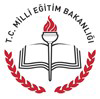 Korkma, sönmez bu şafaklarda yüzen al sancak; Sönmeden yurdumun üstünde tüten en son ocak. 
O benim milletimin yıldızıdır, parlayacak; 
O benimdir, o benim milletimindir ancak. 

Çatma, kurban olayım, çehreni ey nazlı hilâl! 
Kahraman ırkıma bir gül! Ne bu şiddet, bu celâl? 
Sana olmaz dökülen kanlarımız sonra helâl... 
Hakkıdır, Hakk’a tapan, milletimin istiklâl! 

Ben ezelden beridir hür yaşadım, hür yaşarım. 
Hangi çılgın bana zincir vuracakmış? Şaşarım! 
Kükremiş sel gibiyim, bendimi çiğner, aşarım. 
Yırtarım dağları, enginlere sığmam, taşarım. 

Garbın afakını sarmışsa çelik zırhlı duvar, 
Benim iman dolu göğsüm gibi serhaddım var. 
Ulusun, korkma! Nasıl böyle bir imanı boğar, 
“Medeniyet!” dediğin tek dişi kalmış canavar? 

Arkadaş! Yurduma alçakları uğratma, sakın. 
Siper et gövdeni, dursun bu hayâsızca akın. 
Doğacaktır sana va’dettiği günler Hakk’ın... 
Kim bilir, belki yarın, belki yarından da yakın.Bastığın yerleri “toprak!” diyerek geçme, tanı: 
Düşün altındaki binlerce kefensiz yatanı. 
Sen şehit oğlusun, incitme, yazıktır, atanı: 
Verme, dünyaları alsan da, bu cennet vatanı. 
Kim bu cennet vatanın uğruna olmaz ki feda? 
Şüheda fışkıracak toprağı sıksan, şüheda! 
Canı, cananı, bütün varımı alsın da Huda, 
Etmesin tek vatanımdan beni dünyada cüda. 
Ruhumun senden, İlâhî, şudur ancak emeli: 
Değmesin mabedimin göğsüne namahrem eli. 
Bu ezanlar ki şahadetleri dinin temeli- 
Ebedî yurdumun üstünde benim inlemeli. 

O zaman vecd ile bin secde eder-varsa-taşım, 
Her cerihamdan, ilâhî, boşanıp kanlı yaşım, 
Fışkırır ruh-ı mücerret gibi yerden naşım; O zaman yükselerek arşa değer belki başım. 

Dalgalan sen de şafaklar gibi ey şanlı hilâl! 
Olsun artık dökülen kanlarımın hepsi helâl. 
Ebediyen sana yok, ırkıma yok izmihlâl: 
Hakkıdır, hür yaşamış, bayrağımın hürriyet;
Hakkıdır, Hakk’a tapan, milletimin istiklâl.                                Mehmet Akif ERSOYİÇİNDEKİLERİÇİNDEKİLERSAYFA NOİstiklal Marşıİstiklal Marşı6Atatürk’ün Gençliğe HitabesiAtatürk’ün Gençliğe Hitabesi7SunuşSunuş8GirişGiriş9İçindekilerİçindekiler10Kurum Kimlik BilgisiKurum Kimlik Bilgisi111. BÖLÜM: CEYLAN EMET ORTAOKULU STRATEJİKPLANLAMA SÜRECİ1. BÖLÜM: CEYLAN EMET ORTAOKULU STRATEJİKPLANLAMA SÜRECİ121.1.  Yasal Çerçeve1.1.  Yasal Çerçeve141.2.  Stratejik Planın Amacı1.2.  Stratejik Planın Amacı141.3.  Stratejik Planın Kapsamı1.3.  Stratejik Planın Kapsamı151.4.  Stratejik Planlama Çalışmaları1.4.  Stratejik Planlama Çalışmaları151.5.  Stratejik Plan Üst Kurulu ve Stratejik Planlama Ekibi1.5.  Stratejik Plan Üst Kurulu ve Stratejik Planlama Ekibi171.6.  Stratejik Planlama Çalışmaları Tablosu1.6.  Stratejik Planlama Çalışmaları Tablosu181.7.   Çalışma Takvimi1.7.   Çalışma Takvimi192. BÖLÜM:  DURUM ANALİZİ2. BÖLÜM:  DURUM ANALİZİ202.1.Tarihsel Gelişim222.2.Mevzuat Analizi (Yasal Yükümlülükler) 242.3.Faaliyet Alanları, Ürün ve Hizmetler252.4.Paydaş Analizi272.5.Kurum İçi Analiz 31        2.5.1 Örgütsel Yapı31        2.5.2 İnsan Kaynakları33        2.5.3 Teknolojik Düzey44        2.5.4 Mali Kaynaklar48        2.5.5 İstatistikî Veriler502.6.Çevre Analizi60       2.6.1 PEST (Politik-Yasal, Ekonomik, Sosyo-Kültürel, Teknolojik, Ekolojik, Etik)  Analizi61        2.6.2 Üst Politika Belgeleri622.7.GZFT (Güçlü Yönler, Zayıf Yönler, Fırsatlar, Tehditler) Analizi622.8.Sorun Alanları653. BÖLÜM: GELECEĞE YÖNELİM3. BÖLÜM: GELECEĞE YÖNELİM693.1.Misyon, Vizyon, Temel Değerler ve İlkeler71        3.1.1.  Misyonumuz71        3.1.2.  Vizyonumuz71        3.1.3.  Temel değerlerimiz ve İlkelerimiz713.2.Temalar, Amaçlar, Hedefler, Performans Göstergeleri, Faaliyet/Projeler ve Stratejiler 733.3.Maliyet Tablosu863.4.Kaynak Tablosu873.5.Okul Eylem Planı884. BÖLÜM: İZLEME VE DEĞERLENDİRME4. BÖLÜM: İZLEME VE DEĞERLENDİRME904.1.İzleme, Değerlendirme ve Raporlama92        4.1.1.  İzleme ve Değerlendirme92        4.1.2.  Raporlama924.2.Özburun Ortaokulu Faaliyet İzleme ve Değerlendirme Raporu934.3.Özburun Ortaokulu Faaliyet Raporu945. BÖLÜM: EKLER5. BÖLÜM: EKLER95KURUM KİMLİK BİLGİSİKURUM KİMLİK BİLGİSİKurum Adı Özburun OrtaokuluKurum TürüOrtaokulKurum Kodu706991Kurum Statüsü Kamu                  ÖzelKurumda Çalışan Personel SayısıYönetici              : 1Öğretmen           :1Ücretli Öğretmen:4Memur               : 0Hizmetli             : 1Öğrenci Sayısı79Öğretim Şekli İkili                              Okulun Hizmete Giriş Tarihi1993KURUM İLETİŞİM BİLGİLERİKURUM İLETİŞİM BİLGİLERİKurum Telefonu / FaxTel. : 272 624 50 06Fax : ------------------Kurum Web Adresibolvdinozburunortaokulu.meb.k12.trMail Adresi706991@meb.k12.trKurum AdresiKasaba	: Özburun KasabasıPosta Kodu  : 03300İlçe               : Bolvadinİli                 : AfyonkarahisarKurum MüdürüAhmet KARAKOÇ  GSM Tel: 05416223202        ÖZBURUN ORTAOKULUSTRATEJİK PLANLAMA SÜRECİ                            ÖZBURUN ORTAOKULUSTRATEJİK PLANLAMA SÜRECİ                            1.1.  Yasal Çerçeve141.2.  Stratejik Planın Amacı141.3.  Stratejik Planın Kapsamı151.4.  Stratejik Planlama Çalışmaları151.5.  Stratejik Plan Üst Kurulu ve Stratejik Planlama Ekibi171.6.  Stratejik Planlama Çalışmaları Tablosu181.7.   Çalışma Takvimi19DAYANAKDAYANAKSıra NoReferans Kaynağının Adı15018 sayılı Kamu Mali Yönetimi ve Kontrol Kanunu210. Kalkınma Planı (2014-2018)3Yüksek Planlama Kurulu Kararları4Stratejik Planlamaya İlişkin Usul ve Esaslar Hakkında Yönetmelik  5Kamu İdareleri Faaliyet Raporlarının Düzenlenmesi ile Bu İşlemlere İlişkin Diğer Esas ve Usuller Hakkında Yönetmelik6Milli Eğitim Bakanlığı 2013/26 Sayılı Genelgesi.7Kamu İdareleri İçin Stratejik Planlama Kılavuzu8Milli Eğitim Bakanlığı 2015-2019 Stratejik Plan Hazırlık Programı9Milli Eğitim Bakanlığı 2015-2019 Stratejik Planı10Afyonkarahisar İl Milli Eğitim Müdürlüğü Stratejik Planı11Bolvadin İlçe Milli Eğitim Müdürlüğü Stratejik PlanıSTRATEJİK PLAN ÜST KURULUSTRATEJİK PLAN ÜST KURULUSTRATEJİK PLAN ÜST KURULUADI-SOYADIÜNVANİLETİŞİMAhmet KARAKOÇOKUL MÜDÜRÜ05416223202Önder AVCIÖĞRETMEN05557697343Hasan GÜMÜŞOKUL AİLE BİRLİĞİ BAŞKANI545 328 45 42Halil İbrahim AKSAHANOKUL AİLE BİRLİĞİ YÖNETİM KURULU ÜYESİ542 764 74 08STRATEJİK PLANLAMA EKİBİSTRATEJİK PLANLAMA EKİBİSTRATEJİK PLANLAMA EKİBİADI-SOYADIÜNVANİLETİŞİMAhmet KARAKOÇOKUL MÜDÜRÜ05416223202Önder AVCIÖĞRETMEN05557697343Carullah KARADANAÖĞRETMEN05436961460Muzaffer KUCURÜcr.  ÖĞRETMEN0546 280 58 83Sevilay ÇİLDİRÖĞRETMEN0542 763 92 75Metin ÖZTÜRKGÖNÜLLÜ VELİ 543 578 34 40İş ve İşlemlerAşamalarCevaplanacak SoruTarihi GelişimYasal YükümlülüklerÜrün / HizmetlerKurum İçi ve Çevre AnaliziGZFT (SWOT) AnaliziPaydaş AnaliziDurum AnaliziNeredeyiz?Okul kurum varoluş gerekçesiTemel İlkelerMisyon ve İlkelerNereye Ulaşmak İstiyoruz?Arzu edilen gelecekVizyonNereye Ulaşmak İstiyoruz?Orta vadede ulaşılacak kavramsal amaçlarSpesifik, somut ve ölçülebilir hedeflerTema, Amaç ve HedeflerNereye Ulaşmak İstiyoruz?Amaç ve hedeflere ulaşma yöntemleriEylem PlanlarıMaliyetlendirmeStratejiler, Faaliyetler ve ProjelerGitmek istediğimiz yere nasıl ulaşabiliriz?Raporlama KarşılaştırmaİzlemeBaşarımızı nasıl takip eder ve değerlendiririz?Geri beslemeÖlçme yöntemlerinin belirlenmesiPerformans göstergeleriDeğerlendirme ve Performans ÖlçümüBaşarımızı nasıl takip eder ve değerlendiririz?DURUM ANALİZİDURUM ANALİZİDURUM ANALİZİ2.1.Tarihsel Gelişim222.2.Mevzuat Analizi (Yasal Yükümlülükler) 242.3.Faaliyet Alanları, Ürün ve Hizmetler252.4. Paydaş Analizi272.5. Kurum İçi Analiz 31        2.5.1 Örgütsel Yapı31        2.5.2 İnsan Kaynakları33        2.5.3 Teknolojik Düzey44        2.5.4 Mali Kaynaklar48        2.5.5 İstatistikî Veriler502.6.Çevre Analizi55       2.6.1 PEST (Politik-Yasal, Ekonomik, Sosyo - Kültürel, Teknolojik, Ekolojik, Etik)  Analizi56        2.6.2 Üst Politika Belgeleri572.7.GZFT (Güçlü Yönler, Zayıf Yönler, Fırsatlar, Tehditler) Analizi582.8.Sorun Alanları60YASAL YÜKÜMLÜLÜK (GÖREVLER)DAYANAK(KANUN, YÖNETMELİK, GENELGE, YÖNERGE)Atama657 Sayılı Devlet Memurları KanunuAtamaMilli Eğitim Bakanlığına Bağlı Okul ve Kurumların Yönetici ve Öğretmenlerinin Norm Kadrolarına İlişkin YönetmelikAtamaMilli Eğitim Bakanlığı Eğitim Kurumları Yöneticilerinin Atama ve Yer Değiştirmelerine İlişkin YönetmelikAtamaMilli Eğitim Bakanlığı Öğretmenlerinin Atama ve Yer Değiştirme YönetmeliğiÖdül, DisiplinDevlet Memurları KanunuÖdül, Disiplin6528 Sayılı Milli Eğitim Temel Kanunu İle Bazı Kanun ve Kanun Hükmünde Kararnamelerde Değişiklik Yapılmasına Dair KanunÖdül, DisiplinMilli Eğitim Bakanlığı Personeline Başarı, Üstün Başarı ve Ödül Verilmesine Dair YönergeÖdül, DisiplinMilli Eğitim Bakanlığı Disiplin Amirleri YönetmeliğiOkul Yönetimi1739 Sayılı Milli Eğitim Temel KanunuOkul YönetimiMilli Eğitim Bakanlığı İlköğretim Kurumları YönetmeliğiOkul YönetimiMilli Eğitim Bakanlığı Okul Aile Birliği YönetmeliğiOkul YönetimiMilli Eğitim Bakanlığı Eğitim Bölgeleri ve Eğitim Kurulları YönergesiOkul YönetimiMEB Yönetici ve Öğretmenlerin Ders ve Ek Ders Saatlerine İlişkin Karar Okul YönetimiTaşınır Mal YönetmeliğiEğitim-ÖğretimAnayasaEğitim-Öğretim1739 Sayılı Milli Eğitim Temel KanunuEğitim-Öğretim222 Sayılı İlköğretim ve Eğitim KanunuEğitim-Öğretim6287 Sayılı İlköğretim ve Eğitim Kanunu ile Bazı Kanunlarda Değişiklik Yapılmasına Dair KanunEğitim-ÖğretimMilli Eğitim Bakanlığı İlköğretim Kurumları YönetmeliğiEğitim-ÖğretimMilli Eğitim Bakanlığı Eğitim Öğretim Çalışmalarının Planlı Yürütülmesine İlişkin Yönerge Eğitim-ÖğretimMilli Eğitim Bakanlığı Öğrenci Yetiştirme Kursları YönergesiEğitim-ÖğretimMilli Eğitim Bakanlığı Ders Kitapları ve Eğitim Araçları Yönetmeliği Eğitim-ÖğretimMilli Eğitim Bakanlığı Öğrencilerin Ders Dışı Eğitim ve Öğretim Faaliyetleri Hakkında Yönetmelik Personel İşleriMilli Eğitim Bakanlığı Personel İzin YönergesiPersonel İşleriDevlet Memurları Tedavi ve Cenaze Giderleri YönetmeliğiPersonel İşleriKamu Kurum ve Kuruluşlarında Çalışan Personelin Kılık Kıyafet Yönetmeliği Personel İşleriMemurların Hastalık Raporlarını Verecek Hekim ve Sağlık Kurulları Hakkındaki Yönetmelik Personel İşleriMilli Eğitim Bakanlığı Personeli Görevde Yükseltme ve Unvan Değişikliği Yönetmeliği Personel İşleriÖğretmenlik Kariyer Basamaklarında Yükseltme Yönetmeliği Mühür, Yazışma, ArşivResmi Mühür YönetmeliğiMühür, Yazışma, ArşivResmi Yazışmalarda Uygulanacak Usul ve Esaslar Hakkındaki Yönetmelik Mühür, Yazışma, ArşivMilli Eğitim Bakanlığı Evrak Yönergesi Mühür, Yazışma, ArşivMilli Eğitim Bakanlığı Arşiv Hizmetleri YönetmeliğiRehberlik ve Sosyal EtkinliklerMilli Eğitim Bakanlığı Rehberlik ve Psikolojik Danışma Hizmetleri Yönet.Rehberlik ve Sosyal EtkinliklerOkul Spor Kulüpleri YönetmeliğiRehberlik ve Sosyal EtkinliklerMilli Eğitim Bakanlığı İlköğretim ve Ortaöğretim Sosyal Etkinlikler Yönetmeliği Öğrenci İşleriMilli Eğitim Bakanlığı İlköğretim Kurumları YönetmeliğiÖğrenci İşleriMilli Eğitim Bakanlığı Demokrasi Eğitimi ve Okul Meclisleri YönergesiÖğrenci İşleriOkul Servis Araçları Hizmet Yönetmeliğiİsim ve TanıtımMilli Eğitim Bakanlığı Kurum Tanıtım Yönetmeliğiİsim ve TanıtımMilli Eğitim Bakanlığına Bağlı Kurumlara Ait Açma, Kapatma ve Ad Verme Yönetmeliği Sivil SavunmaSabotajlara Karşı Koruma Yönetmeliği Sivil SavunmaBinaların Yangından Korunması Hakkındaki Yönetmelik Sivil SavunmaDaire ve Müesseseler İçin Sivil Savunma İşleri Kılavuzu FAALİYET ALANI: EĞİTİM FAALİYET ALANI: YÖNETİM İŞLERİHizmet-1: Rehberlik HizmetleriPsikolojik DanışmaSınıf İçi Rehberlik Hizmetleri Meslek Tanıtımı ve YönlendirmeHizmet-1: Öğrenci işleri hizmetiKayıt-Nakil işleri     Devam-devamsızlık     Sınıf geçme Hizmet-2: Sosyal-Kültürel Etkinlikler     Koro      Satranç YarışmalarKültürel GezilerSergilerTiyatroKermes ve ŞenliklerPikniklerSosyal Kulüp ve Toplum Hizmeti ÇalışmalarıHizmet-2: Öğretmen işleri hizmetiDerece terfi    Hizmet içi eğitim     Özlük haklarıSendikal HizmetlerHizmet-3: Spor EtkinlikleriFutbol    Voleybol   Basketbol  BadmintonTenisHizmet-3: Mali İşlemlerOkul Aile Birliği işleriBakım-onarın işlemleriTaşınır Mal işlemleriFAALİYET ALANI: ÖĞRETİMFAALİYET ALANI: YETİŞKİN EĞİTİMİ VE VELİLERLE İLİŞKİLERHizmet-1: Öğretimin PlanlanmasıPlanlarÖğretmenler KuruluZümre toplantılarıHizmet-1: Sağlık HizmetleriAğız ve Diş Sağlığı SemineriÇocuk Hastalıkları SemineriHizmet-2: Öğretimin UygulanmasıSınıf içi uygulamalar   Gezi ve inceleme EtütlerÖdevlerHizmet-2: KurslarYetiştirme  kurslarıHizmet-3: Öğretimin DeğerlendirilmesiDönem içi değerlendirmelerYazılılarDeneme SınavlarıHizmet-3: Velilerle İlgili HizmetlerVeli toplantılarıVeli iletişim hizmetleriOkul-Aile Birliği faaliyetleriÖğrenci kayıt, kabul ve devam işleriEğitim hizmetleriÖğrenci başarısının değerlendirilmesiÖğretim hizmetleriSınav işleriToplum hizmetleriSınıf geçme işleriKulüp çalışmalarıÖğrenim belgesi düzenleme işleriÖğrenim BelgesiPersonel işleriSosyal, kültürel ve sportif etkinliklerÖğrenci davranışlarının değerlendirilmesiBurs hizmetleriÖğrenci sağlığı ve güvenliğiBilimsel araştırmalarOkul çevre ilişkileriYaygın eğitimRehberlikMezunlar (Öğrenci)ÖZBURUN ORTAOKULU PAYDAŞ ANALİZİÖZBURUN ORTAOKULU PAYDAŞ ANALİZİÖZBURUN ORTAOKULU PAYDAŞ ANALİZİÖZBURUN ORTAOKULU PAYDAŞ ANALİZİÖZBURUN ORTAOKULU PAYDAŞ ANALİZİÖZBURUN ORTAOKULU PAYDAŞ ANALİZİÖZBURUN ORTAOKULU PAYDAŞ ANALİZİÖZBURUN ORTAOKULU PAYDAŞ ANALİZİÖZBURUN ORTAOKULU PAYDAŞ ANALİZİPAYDAŞIN ADIPAYDAŞ
TÜRÜNEDEN PAYDAŞHEDEF KİTLE / YARARLANICITEMEL ORTAKSTRATEJİK ORTAKÇALIŞANTEDARİKÇİÖnem derecesiPAYDAŞIN ADIPAYDAŞ
TÜRÜNEDEN PAYDAŞHEDEF KİTLE / YARARLANICITEMEL ORTAKSTRATEJİK ORTAKÇALIŞANTEDARİKÇİ1. Ö nemli       2. ÖnemliMilli Eğitim BakanlığıDış Paydaş MEB politika üretir, genel bütçe merkezden gelir, Hesap verilen mercidir. √√1Valilik ve KaymakamlıkDış Paydaş  Kurumumuzun üstü konumunda olup, hesap verilecek mercidir.√1İl ve İlçe Milli Eğitim MüdürlüğüDış PaydaşMüdürlüğüne bağlı okul ve kurumları belli bir plan dâhilinde yönetmek ve denetlemek, inceleme ve soruşturma işlerini yürütmek.√√1OkullarDış Paydaş İlk ve Ortaokullar tedarikçi konumundadır. Ortaöğretimler stratejik ortağımızdır.√√√√1Yönetici ve Öğretmenlerİç PaydaşHizmet veren personeldir.√√√√1Özel Öğretim KurumlarıDış PaydaşEğitim öğretim hizmetlerinde tamamlayıcı unsurdur.√√2Öğrencilerİç PaydaşHizmetin sunulduğu paydaşlardır. İç ve dış paydaş kabul edilebileceği gibi iç paydaş görülmesi daha uygundur.√√√1Okul Aile Birlikleriİç Paydaş Okulun eğitim öğretim ortamları ve imkânlarının zenginleştirilmesi için çalışır.√√√√1Memur ve Hizmetlilerİç Paydaş Görevli personeldir.√√√1BelediyeDış PaydaşÇevre düzenlemesi altyapıyı hazırlar.√√√2İlçe Toplum Sağlığı MerkeziDış PaydaşSağlık taramaları yapar ve koruyucu sağlık önlemleri alır.√2Meslek odalarıDış PaydaşYaygın ve mesleki eğitim hizmetlerini yapar.√2SendikalarDış PaydaşPersonel örgütlenmesi yapar.√√2VakıflarDış PaydaşOkul öncesi ve yaygın eğitim çalışmalarında destek sunar.√2MuhtarlıklarDış PaydaşHalk ile iletişimi gerçekleştirir.√√√2Tarım İlçe MüdürlüğüDış PaydaşYaygın eğitime yönelik çalışmalar yapar.√√2Sivil Savunma İl MüdürlüğüDış PaydaşSivil savunma hizmetleri yürütür.√2Türk Telekom İlçe MüdürlüğüDış PaydaşHaberleşme ve iletişim eksikliklerini giderir.√√2MedyaDış PaydaşYazılı, sözlü ve görsel yayın yapar.√√2 ÖZBURUN ORTAOKULU PAYDAŞ LİSTESİ ÖZBURUN ORTAOKULU PAYDAŞ LİSTESİ ÖZBURUN ORTAOKULU PAYDAŞ LİSTESİ ÖZBURUN ORTAOKULU PAYDAŞ LİSTESİ ÖZBURUN ORTAOKULU PAYDAŞ LİSTESİ ÖZBURUN ORTAOKULU PAYDAŞ LİSTESİ ÖZBURUN ORTAOKULU PAYDAŞ LİSTESİ ÖZBURUN ORTAOKULU PAYDAŞ LİSTESİ ÖZBURUN ORTAOKULU PAYDAŞ LİSTESİKurum İçi-DışıKurum İçi-DışıPaydaş TürüPaydaş TürüPaydaş TürüPaydaş TürüPaydaş TürüPaydaş TürüPaydaşlarİç PaydaşDış PaydaşLiderÇalışanlarHedef KitleTemel OrtakStratejik OrtakTedarikçiYöneticilerimiz√√√Öğretmen√√√Öğrenci√√Veli√√00Okul Aile Birliği√√√√Memur ve Hizmetliler√√Resmi Okullarımız / Kurumlarımız√√Özel - Okullarımız / Kurumlarımız√√Bakanlık Merkez Teşkilatı√√Afyonkarahisar Valiliği√√Afyonkarahisar  Belediye Başkanlığı √√Bolvadin Cumhuriyet Başsavcılığı√√İlçe Emniyet Müdürlüğü√0İl Özel İdaresi√√√Bolvadin Kaymakamlığı√√√Bolvadin İlçe Milli Eğitim Müdürlüğü√√Bolvadin Belediye Başkanlığı√√√Bolvadin Mal Müdürlüğü√√Üniversiteler(AKÜ)√0√0Başbakanlık Sosyal Esirgeme Kurumu İl Müdürlüğü√0√0Ulusal Ajans√√√Medya√0Eğitim Sendikaları√0İlçe Toplum Sağlığı Merkezi√√Semt Kliniği√√İlçe Tarım  Müdürlüğü√00Çevre ve Orman İl Müdürlüğü√0Sivil Toplum Kuruluşları (Vakıf - Dernek)√00Özel Sektör√000O: Bazı Paydaşlar, bir kısmı ile ilişki vardır.V: Paydaşların tamamıÜrün/Hizmet Yararlanıcı/MüşteriPersonel işleri Rehberlik ve Yönlendirme Öğrenci başarısının değerlendirilmesi Öğrenci kayıt, kabul ve devam işleri  
Öğrencilere Ücretsiz Ders Kitabı DağıtımıSınav işleri Sınıf geçme işleri Öğrenim belgesi Sportif FaaliyetlerSosyal ve Kültürel FaaliyetlerÖğrenci davranışlarının değerlendirilmesi Öğrenci sağlığı ve güvenliği Mezunlar (Öğrenci) Öğrenci ServisleriEğitim-Öğretimi ve Yönetimi Geliştirme Çalışmaları    Fiziki Nitelik Geliştirme ÇalışmalarıStaj işleri Okul çevre ilişkileri Milli Eğitim Bakanlığı√√√√√√√√√Afyonkarahisar Valiliği√√√√Afyonkarahisar İl Milli Eğitim Müdürlüğü√√√√√√√√√√√Bolvadin Kaymakamlığı√√√√√Bolvadin İlçe Milli Eğitim Müdürlüğü√√√√√√√√√√√√√√√√√√Okullar /Kurumlar√√√√√√√Özel Öğretim Kurumları√√√√√Yöneticilerimiz√√√√√√√√√√√√√√√√√Öğretmenler √√√√√√√√√√√√√√Öğrenciler√√√√√√√√√Okul aile birlikleri√√Memur ve Hizmetli√√√Belediye√√√√İlçe Sağlık Müdürlüğü√Meslek odaları√√Eğitim Sendikaları√√√Vakıflar√√Muhtarlıklar√√Tarım İlçe Müdürlüğü√√Sivil Savunma İl Müdürlüğü√√Türk Telekom İlçe Müdürlüğü√Medya√√√√PAYDAŞ ÖNEM ETKİ MATRİSİPAYDAŞ ÖNEM ETKİ MATRİSİPAYDAŞ ÖNEM ETKİ MATRİSİPAYDAŞ ÖNEM ETKİ MATRİSİPAYDAŞ ÖNEM ETKİ MATRİSİPAYDAŞIN ADIÖnemÖnemEtkiEtkiPAYDAŞIN ADIÖnemliÖnemsizGüçlüZayıfMilli Eğitim Bakanlığı√Birlikte çalışKaymakamlık√Birlikte çalışİlçe Milli Eğitim Müdürlükleri√Birlikte çalışOkullar√İzleYöneticiler√Çalışmalara dâhil etÖğretmenler √Çalışmalara dâhil etÖğrenciler√Çalışmalara dâhil etÖzel Öğretim Kurumları√İzleOkul Aile Birlikleri√Çalışmalara dâhil etMemur ve Hizmetliler√Çalışmalara dâhil etBelediye√Bilgilendirİlçe Sağlık Müdürlüğü√İzleMeslek odaları√BilgilendirSendikalar√İzleVakıflar√İzleMuhtarlıklar√İzleTarım İlçe Müdürlüğü√İzleSivil Savunma İl Müdürlüğü√İzleTürk Telekom İlçe Müdürlüğü√İzleGörevlerGörevle İlgili bölüm, birim, kurul/komisyonGörevle İlgili işbirliği(paydaşlar)Hedef KitleOkul ve aile iş birliğini sağlamak, okula maddi kaynak oluşturmakOkul Aile BirliğiOkul yönetimi, öğretmen ve diğer çalışanlarÖğrenciEğitim-öğretimin planlanması ve yönetim ile ilgili en üst karar alma organıÖğretmenler KuruluOkul Yönetimi, ÖğretmenlerÖğrenciSatın alma ile ilgili işlemlerSatın Alma KomisyonuOkul Yönetimi-Öğrenci sosyal ve kişilik hizmetlerinin planlanması ve geliştirilmesiPsikolojik Danışma ve Rehberlik Hizmetleri Yürütme KomisyonuSınıf Rehber Öğretmenleri, Okul YönetimiÖğrenciSosyal etkinliklerin planlanması ve uygulanmasıSosyal Etkinlikler KuruluOkul Yönetimi, Okul Aile BirliğiÖğrenciSıra NoGöreviErkekKadınToplam1Müdür101Eğitim Düzeyi2014 Yılı İtibari İle2014 Yılı İtibari İleEğitim DüzeyiKişi Sayısı%Ön Lisans1100Lisans00Yüksek Lisans00Yaş Düzeyleri2014 Yılı İtibari İle2014 Yılı İtibari İleYaş DüzeyleriKişi Sayısı%20-300031-400041-50110051+00Hizmet Süresi2014 Yılı İtibari İle2014 Yılı İtibari İleHizmet SüresiKişi Sayısı%1-3 yıl004-6 yıl1507-10 yıl0011-15 yıl0016+ yıl150Yıl İçerisinde Kurumdan Ayrılan Yönetici SayısıYıl İçerisinde Kurumdan Ayrılan Yönetici SayısıYıl İçerisinde Kurumdan Ayrılan Yönetici SayısıYıl İçerisinde Kurumda Göreve Başlayan Yönetici SayısıYıl İçerisinde Kurumda Göreve Başlayan Yönetici SayısıYıl İçerisinde Kurumda Göreve Başlayan Yönetici SayısıSirkülasyon Oranı201120122013201120122013%TOPLAM101101%50Adı ve SoyadıGöreviKatıldığı Çalışmanın AdıKatıldığı YılFaaliyet NoÖmer TEKELİOkul MüdürüBilgisayar Kullanım Kursu-Temel20072007460050Ömer TEKELİOkul MüdürüEğitim Yönetimi Kursu20072007460412Ömer TEKELİOkul Müdürüİntel Öğretmen Programı Temel Kursu20082008460454Ömer TEKELİOkul MüdürüDemokrasi ve İnsan Hakları Semineri20072007460180Ömer TEKELİOkul MüdürüÇoklu Zeka Teorisi Semineri20072007460256Ömer TEKELİOkul MüdürüÖzel Eğitim Semineri20092009460175Ömer TEKELİOkul MüdürüTopyekün Savunma Sivil Hizmetleri Eğitim Semineri20102010460110Ömer TEKELİOkul MüdürüTemel Eğitim Öğretmenlerinin Uzaktan Eğitim Yoluyla Mesleki Gelişim Eğitimi Semineri20122012460341Ömer TEKELİOkul MüdürüOsmanlıca Kursu2015Ömer TEKELİOkul MüdürüÖmer TEKELİOkul Müdürü2014 Yılı İtibari İle Yönetici ve Öğretmen Durumu2014 Yılı İtibari İle Yönetici ve Öğretmen Durumu2014 Yılı İtibari İle Yönetici ve Öğretmen Durumu2014 Yılı İtibari İle Yönetici ve Öğretmen Durumu2014 Yılı İtibari İle Yönetici ve Öğretmen DurumuSıra NoUnvan-Branşı NormMevcutİhtiyaç1Müdür1112Müdür Baş Yardımcısı0003Müdür Yardımcısı1014Türkçe1015Matematik1106Fen Bilimleri1017Sosyal Bilgiler1018İngilizce1019Din Kültürü ve Ahlak Bilgisi101TOPLAM827Sıra NoBranşıErkekKadınToplam1Türkçe0002Matematik1013Sosyal Bilgiler0004Fen Bilimleri0005İngilizce000TOPLAMTOPLAM101Eğitim Düzeyi2014 Yılı İtibari İle2014 Yılı İtibari İleEğitim DüzeyiKişi Sayısı%Ön Lisans00Lisans1100Yüksek Lisans00Yaş Düzeyleri2014 Yılı İtibari İle2014 Yılı İtibari İleYaş DüzeyleriKişi Sayısı%20-30110031-400041-5000Hizmet Süresi2014 Yılı İtibari İle2014 Yılı İtibari İleHizmet SüresiKişi Sayısı%1-3 yıl004-6 yıl11007-10 yıl0011-15 yıl0016+ yıl00Öğretmen SirkülâsyonuYıl İçinde Kurumdan Ayrılan Öğretmen SayısıYıl İçinde Kurumdan Ayrılan Öğretmen SayısıYıl İçinde Kurumdan Ayrılan Öğretmen SayısıYıl İçinde Göreve Başlayan Öğretmen SayısıYıl İçinde Göreve Başlayan Öğretmen SayısıYıl İçinde Göreve Başlayan Öğretmen SayısıSirkülâsyon OranÖğretmen Sirkülâsyonu201220132014201220132014%TOPLAM010001Adı ve SoyadıBranşıKatıldığı Çalışmanın AdıKatıldığı YılFaaliyet NoAbdullah KESGİNMatematikHAZIRLAYICI EĞİTİM KURSU20102010030094Abdullah KESGİNMatematikTEMEL EĞİTİM KURSU20102010030093Abdullah KESGİNMatematikÇEVRE UYUM EĞİTİM SEMİNERİ20102010030092Abdullah KESGİNMatematikSıra NoGöreviErkekKadınEğitim DurumuHizmet YılıToplam1Memur02Hizmetli10Orta Okul1818S. NOÜNVANGÖREVLERİ1Okul MüdürüDers okutur.Kanun, tüzük, yönetmelik, yönerge, program ve emirlere uygun olarak görevlerini yürütmeye,Okulu düzene koyar. Denetler.Okulun amaçlarına uygun olarak yönetilmesinden, değerlendirilmesinden ve geliştirmesinden sorumludur.Okul müdürü, görev tanımında belirtilen diğer görevleri de yapar.2Müdür BaşyardımcısıDers okuturMüdürün en yakın yardımcısıdır. Müdürün olmadığı zamanlarda müdüre vekâlet eder.Okulun her türlü eğitim-öğretim, yönetim, öğrenci, personel, tahakkuk, ayniyat, yazışma, eğitici etkinlikler, yatılılık, bursluluk, güvenlik, beslenme, bakım, koruma, temizlik, düzen, nöbet, halkla ilişkiler gibi işleriyle ilgili olarak okul müdürü tarafından verilen görevleri yapar.Müdür başyardımcısı, görev tanımında belirtilen diğer görevleri de yapar.3Müdür YardımcısıDers okutur.	Okulun her türlü eğitim-öğretim, yönetim, öğrenci, personel, tahakkuk, ayniyat, yazışma, sosyal etkinlikler, yatılılık, bursluluk, güvenlik, beslenme, bakım, nöbet, koruma, temizlik, düzen, halkla ilişkiler gibi işleriyle ilgili olarak okul müdürü tarafından verilen görevleri yaparMüdür yardımcıları, görev tanımında belirtilen diğer görevleri de yapar. 4ÖğretmenlerDersler ilkokullarda sınıf, ortaokul ve imam hatip ortaokulunda alan öğretmenleri tarafından okutulur.Öğretmenler, kendilerine verilen sınıfın veya şubenin derslerini, programda belirtilen esaslara göre plânlamak, okutmak, bunlarla ilgili uygulama ve deneyleri yapmak, ders dışında okulun eğitim-öğretim ve yönetim işlerine etkin bir biçimde katılmak ve bu konularda kanun, yönetmelik ve emirlerde belirtilen görevleri yerine getirmekle yükümlüdürler.İlkokullarda Sınıf öğretmenleri, okuttukları sınıfı bir üst sınıfta da okuturlar. İlkokullarda yabancı dil dersi ile din kültürü ve ahlak bilgisi dersinin alan öğretmenince okutulması esastır.  Derslerini alan öğretmeni okutan sınıf öğretmeni, bu ders saatlerinde yönetimce verilen eğitim-öğretim görevlerini yapar.Okul müdürlüğünce düzenlenen nöbet çizelgesine göre kendi devresinde nöbet tutmaları sağlanır. Resmî Gazete, Tebliğler Dergisi, genelge ve duyurulardan elektronik ortamda yayımlananları Bakanlığın web sayfasından takip eder.Elektronik ortamda yayımlanmayanları ise okur, ilgili yeri imzalar ve uygularlar.9.     Öğretmenler dersleri ile ilgili araç-gereç, laboratuar ve işliklerdeki eşyayı, okul        kütüphanesindeki kitapları korur ve iyi kullanılmasını sağlarlar.5Yönetim işleri ve büro memuruMüdür veya müdür yardımcıları tarafından kendisine verilen yazı ve büro işlerini yapar. Gelen ve giden yazılarla ilgili dosya ve defterleri tutar, yazılanların asıl veya örneklerini dosyalar ve saklar, gerekenlere cevap hazırlar.Öğretmen, memur ve hizmetlilerin özlük dosyalarını tutar ve bunlarla ilgili değişiklikleri günü gününe işler. Arşiv işlerini düzenler. Müdürün vereceği hizmete yönelik diğer görevleri de yapar.6Yardımcı hizmetler personeliYardımcı hizmetler sınıfı personeli, okul yönetimince yapılacak plânlama ve iş bölümüne göre her türlü yazı ve dosyayı dağıtır ve toplar.Başvuru sahiplerini karşılar ve yol gösterir, hizmet yerlerini temizler.Okula getirilen ve çıkarılan her türlü araç-gereç ve malzeme ile eşyayı taşıma ve yerleştirme işlerini yapmakla yükümlüdürler.Bu görevlerini yaparken okul yöneticilerine ve nöbetçi öğretmene karşı sorumludurlar.7Kaloriferci1.     Kaloriferci, kalorifer dairesi ve tesisleri ile ilgili hizmetleri yapar.2.    Kaloriferin kullanılmadığı zamanlarda okul yönetimince verilecek işleri yapar. 3.    Kaloriferci, okul müdürüne, müdür yardımcısına ve nöbetçi öğretmene karşı       sorumludur.4.     Müdürün vereceği hizmete yönelik diğer görevleri de yapar.8Gece bekçisi1.   Gece bekçisi veya nöbetle gece bekçiliği yapan hizmetli, nöbeti süresince okul      bina ve eklentilerinin güvenliğini sağlar.S. N.Adı-SoyadıGöreviBranşıİlgi AlanlarıGönüllü Çalışmaları1Ömer TEKELİMüdürSınıf Öğret.Spor, Sinema Müzik, İnternet Tiyatro,Kitap okumaStratejik Planlama, TKY2Abdullah KESGİNÖğretmenMatematik Öğret.Spor, Kitap OkumaStratejik Planlama, TKYMevcut KapasiteMevcut KapasiteMevcut KapasiteMevcut KapasiteMevcut Kapasite Kullanımı ve PerformansMevcut Kapasite Kullanımı ve PerformansMevcut Kapasite Kullanımı ve PerformansMevcut Kapasite Kullanımı ve PerformansMevcut Kapasite Kullanımı ve PerformansMevcut Kapasite Kullanımı ve PerformansPsikolojik Danışman Norm SayısıGörev Yapan Psikolojik Danışman Sayısıİhtiyaç Duyulan Psikolojik Danışman SayısıGörüşme Odası SayısıDanışmanlık Hizmeti AlanDanışmanlık Hizmeti AlanDanışmanlık Hizmeti AlanRehberlik Hizmetleri İle İlgili Düzenlenen Eğitim/Paylaşım Toplantısı Vb. Faaliyet SayısıRehberlik Hizmetleri İle İlgili Düzenlenen Eğitim/Paylaşım Toplantısı Vb. Faaliyet SayısıRehberlik Hizmetleri İle İlgili Düzenlenen Eğitim/Paylaşım Toplantısı Vb. Faaliyet SayısıPsikolojik Danışman Norm SayısıGörev Yapan Psikolojik Danışman Sayısıİhtiyaç Duyulan Psikolojik Danışman SayısıGörüşme Odası SayısıÖğrenci SayısıÖğretmen SayısıVeli SayısıÖğretmenlere YönelikÖğrencilere YönelikVelilere Yönelik0010000111S.NAdı-SoyadıGöreviBranşıKadro DurumuÖğrenimKıdem1Ömer TEKELİOkul MüdürüSınıf ÖğretmenliğiKadroluÖnlisans292Abdullah KESGİNÖğretmenMatematikKadroluLisans33Sebahat ALPAYÜcr.ÖğretmenFen BilimleriÜcrLisans4Ali Furkan KUNBURCUÜcr.ÖğretmenTarihÜcrLisans6Muzaffer KUCURÜcr.Öğretmen İlahiyatÜcr Lisans7Serpil GÜNEYÜcr.ÖğretmenİşletmeÜcrLisansAraç-Gereçler201220132014İhtiyaçBilgisayar6681Dizüstü Bilgisayar001YokYazıcı111YokTarayıcı0001Fotokopi Makinesi1111Baskı Makinesi000YokTepegöz000YokProjeksiyon5551Televizyon111Yokİnternet bağlantısı111YokFax0001Video000YokDVD Player0001Fotoğraf makinesi0001Kamera 0001Okul İnternet sitesi111YokPersonel/e-mail adresi oranı% 100% 100% 100YokFiziki MekânVarYokAdediİhtiyaçMüdür Odasıx1YokMüdür Baş Yardımcısı Odasıx0YokMüdür Yardımcısı Odasıx01Öğretmenler Odasıx1YokMemur Odasıx0YokOkul Aile Birliği Odasıx0YokRehberlik Servisix01Kütüphanex01Resim Odasıx0YokMüzik Odasıx0YokÇok Amaçlı Salonx01Teknoloji ve Tasarım Atölyesix0YokBilgi Teknoloji Sınıfıx0YokYemekhanex0YokSpor Salonux01Otoparkx0YokSpor Alanlarıx1YokKantinx01Fen ve Teknoloji Laboratuarıx01Dersliklerx50Eğitim Araçları Odasıx0YokArşivx01Kaynaklar201420152016201720182019Genel Bütçe 000000Okul Aile Birliği 242200200200200200Kira Gelirleri 000000Döner Sermaye 000000Vakıf ve Dernekler 000000Dış Kaynak/Projeler 000000Diğer 000000TOPLAM 242200200200200200YILLAR201220122013201320142014HARCAMA KALEMLERİGELİRGİDERGELİRGİDERGELİRGİDERTemizlik150Küçük onarım350Bilgisayar harcamaları150Büro makinaları harcamalarıTelefonYemekSosyal faaliyetlerKırtasiyeVergi, harç vs.GENEL650 TL650 TLÖĞRENCİ SAYILARIÖĞRENCİ SAYILARIÖĞRENCİ SAYILARIÖĞRENCİ SAYILARIÖĞRENCİ SAYILARIÖĞRENCİ SAYILARIÖĞRENCİ SAYILARIÖĞRENCİ SAYILARIÖĞRENCİ SAYILARIÖĞRENCİ SAYILARIÖĞRENCİ SAYILARIÖĞRENCİ SAYILARIÖĞRENCİ SAYILARI
YILLAR2011–20122011–20122011–2012
2012–2013
2012–2013
2012–2013
2013–2014
2013–2014
2013–20142014–20152014–20152014–2015
SINIFLAREKTOPLAMEKTOPLAMEKTOPLAMEKTOPLAM5.SINIF48126.SINIF99187.SINIF129218.SINIF151328TOPLAM403979
ÖĞRETMEN BAŞINA DÜŞEN ÖĞRENCİ SAYILARI
ÖĞRETMEN BAŞINA DÜŞEN ÖĞRENCİ SAYILARI
ÖĞRETMEN BAŞINA DÜŞEN ÖĞRENCİ SAYILARI
ÖĞRETMEN BAŞINA DÜŞEN ÖĞRENCİ SAYILARI
ÖĞRETMEN BAŞINA DÜŞEN ÖĞRENCİ SAYILARI
2011–2012
2012–2013
2013–2014
2014-20155.SINIF202934246.SINIF303127317.SINIF252928288.SINIF28253025TOPLAM103114119108
DERSLİK BAŞINA DÜŞEN ÖĞRENCİ SAYILARI
DERSLİK BAŞINA DÜŞEN ÖĞRENCİ SAYILARI
DERSLİK BAŞINA DÜŞEN ÖĞRENCİ SAYILARI
DERSLİK BAŞINA DÜŞEN ÖĞRENCİ SAYILARI
DERSLİK BAŞINA DÜŞEN ÖĞRENCİ SAYILARI
2011–2012
2012–2013
2013–2014
2014-20155.SINIF126.SINIF187.SINIF218.SINIF28TOPLAM79
DEVAMSIZ ÖĞRENCİ SAYILARI
DEVAMSIZ ÖĞRENCİ SAYILARI
DEVAMSIZ ÖĞRENCİ SAYILARI
DEVAMSIZ ÖĞRENCİ SAYILARI   Yıllar Sürekli Devamsız Öğrenci SayısıDevamsızlıktan Sınıfta Kalan Öğrenci SayısıSınıf Tekrarı yapan öğrenci sayısı2011-20120002012-20130002013-2014000ÖĞRETMENÖĞRENCİÖĞRENCİÖĞRENCİOKULİLÇEİLToplam öğretmen sayısıÖğrenci sayısıÖğrenci sayısıToplam öğrenci sayısıÖğretmen başına düşen öğrenci sayısıÖğretmen başına düşen öğrenci sayısıÖğretmen başına düşen öğrenci sayısıToplam öğretmen sayısıKızErkekToplam öğrenci sayısıÖğretmen başına düşen öğrenci sayısıÖğretmen başına düşen öğrenci sayısıÖğretmen başına düşen öğrenci sayısı539407915.81515                                              Yıllara Göre Mezun Olan Öğrenci Oranı                                              Yıllara Göre Mezun Olan Öğrenci Oranı                                              Yıllara Göre Mezun Olan Öğrenci Oranı                                              Yıllara Göre Mezun Olan Öğrenci Oranı                                              Yıllara Göre Mezun Olan Öğrenci Oranı                                              Yıllara Göre Mezun Olan Öğrenci Oranı                                              Yıllara Göre Mezun Olan Öğrenci Oranı201220122013201320142014Bölüm AdıÖğrenci SayısıMezunSayısıÖğrenci SayısıMezunSayısıÖğrenci SayısıMezunSayısı292926261616Öğrencilerin Ortaöğretime Geçiş Sınavlarındaki Başarılarına İlişkin BilgilerÖğrencilerin Ortaöğretime Geçiş Sınavlarındaki Başarılarına İlişkin BilgilerÖğrencilerin Ortaöğretime Geçiş Sınavlarındaki Başarılarına İlişkin BilgilerÖğrencilerin Ortaöğretime Geçiş Sınavlarındaki Başarılarına İlişkin BilgilerÖğrencilerin Ortaöğretime Geçiş Sınavlarındaki Başarılarına İlişkin BilgilerÖğrencilerin Ortaöğretime Geçiş Sınavlarındaki Başarılarına İlişkin BilgilerÖğrencilerin Ortaöğretime Geçiş Sınavlarındaki Başarılarına İlişkin Bilgiler201220122013201320142014KızErkekKızErkekKızErkekÖğrenci Sayısı13161412106Sınava Giren Toplam Öğrenci Sayısı ( Kız +Erkek )292926261616Kazanan öğrenci sayısı292926261616Genel Başarı Oranı ( % )100100100100100100
ÖDÜL ALAN ÖĞRENCİ SAYILARI
ÖDÜL ALAN ÖĞRENCİ SAYILARI
ÖDÜL ALAN ÖĞRENCİ SAYILARI
ÖDÜL ALAN ÖĞRENCİ SAYILARI
Yıllar TakdirTeşekkürOnur Belgesi2011–2012_2012–2013_2013–2014938_
ÖĞRENCİ KULÜPLERİ
ÖĞRENCİ KULÜPLERİ
ÖĞRENCİ KULÜPLERİ   Yıllar Öğrenci Kulüp sayısıKulüp çalışmalarında yapılan etkinlik sayısı2011–20122012–20132013–2014Spor DallarıAlınan Dereceİl İçindeUlusalFutbol---Basketbol---Güreş                                 ---Koşu                     ---Faaliyet TürüYıllar201220132014Sergi---Konser11-Tiyatro111Söyleşi---Dinleti---Şölen---Gösteri111Tören101010Toplantı555Veli Toplantısı666Seminer222Turnuva111TOPLAM 272726YıllarKütüphanedeki Kitap SayısıKütüphaneden Yararlanan Öğrenci Sayısı201200201300201467579YerleşimYerleşimYerleşimToplam Alan (m2)Bina Alanı (m2)Bahçe alanı (m2)49506004350Sosyal AlanlarSosyal AlanlarSosyal AlanlarTesisin adıKapasitesi (Kişi Sayısı)AlanıKantin00Yemekhane00Toplantı Salonu00Konferans Salonu00Seminer Salonu00Spor TesisleriSpor TesisleriSpor TesisleriTesisin adıKapasitesi (Kişi Sayısı)Alanı Basketbol Alanı10110 m2 Futbol Sahası18250 m2 Kapalı Spor Salonu00
OKUL REHBERLİK SERVİSİ ÇALIŞMALARI


OKUL REHBERLİK SERVİSİ ÇALIŞMALARI


OKUL REHBERLİK SERVİSİ ÇALIŞMALARI


OKUL REHBERLİK SERVİSİ ÇALIŞMALARI


OKUL REHBERLİK SERVİSİ ÇALIŞMALARI


OKUL REHBERLİK SERVİSİ ÇALIŞMALARI


OKUL REHBERLİK SERVİSİ ÇALIŞMALARI


SORUN ALANLARI2011-20122011-20122012-20132012-20132013-20142013-2014
SORUN ALANLARIKEKEKESağlık SorunlarıOkulla İlgili SorunlarAile İle İlgili SorunlarKişisel Alanla ilgili SorunlarArkadaşlık SorunlarıSosyo- Ekonomik SorunlarToplamGenel Toplam
OKUL/KURUM REHBERLİK HİZMETLERİ
OKUL/KURUM REHBERLİK HİZMETLERİ
OKUL/KURUM REHBERLİK HİZMETLERİ
OKUL/KURUM REHBERLİK HİZMETLERİ
OKUL/KURUM REHBERLİK HİZMETLERİ
OKUL/KURUM REHBERLİK HİZMETLERİ
OKUL/KURUM REHBERLİK HİZMETLERİ
OKUL/KURUM REHBERLİK HİZMETLERİ
OKUL/KURUM REHBERLİK HİZMETLERİ
OKUL/KURUM REHBERLİK HİZMETLERİ
Mevcut Kapasite
Mevcut Kapasite
Mevcut Kapasite
Mevcut Kapasite
Mevcut Kapasite Kullanımı ve Performans
Mevcut Kapasite Kullanımı ve Performans
Mevcut Kapasite Kullanımı ve Performans
Mevcut Kapasite Kullanımı ve Performans
Mevcut Kapasite Kullanımı ve Performans
Mevcut Kapasite Kullanımı ve PerformansPsikolojik Danışman Norm SayısıGörev Yapan Psikolojik Danışman Sayısıİhtiyaç Duyulan Psikolojik Danışman SayısıGörüşme Odası SayısıDanışmanlık Hizmeti AlanDanışmanlık Hizmeti AlanDanışmanlık Hizmeti AlanRehberlik Hizmetleri İle İlgili Düzenlenen Eğitim/Paylaşım Toplantısı Vb. Faaliyet SayısıRehberlik Hizmetleri İle İlgili Düzenlenen Eğitim/Paylaşım Toplantısı Vb. Faaliyet SayısıRehberlik Hizmetleri İle İlgili Düzenlenen Eğitim/Paylaşım Toplantısı Vb. Faaliyet SayısıPsikolojik Danışman Norm SayısıGörev Yapan Psikolojik Danışman Sayısıİhtiyaç Duyulan Psikolojik Danışman SayısıGörüşme Odası SayısıÖğrenci SayısıÖğretmen SayısıVeli SayısıÖğretmenlere YönelikÖğrencilere YönelikVelilere Yönelik0010000012
 MEMNUNİYET SONUÇLARI
 MEMNUNİYET SONUÇLARI
 MEMNUNİYET SONUÇLARI
 MEMNUNİYET SONUÇLARI
2011/2012
2012/2013
2013/2014ÇALIŞAN MEMNUNİYETİ% 85%85%85ÖĞRENCİ MEMNUNİYETİ% 80%80%90VELİ MEMNUNİYETİ%75%75%75
İÇ PAYDAŞLARIMIZ
DIŞ PAYDAŞLARIMIZ1.OKUL İDARESİ1.MİLLİ EĞİTİM BAKANLIĞI2.ÖĞRETMENLER2.VALİLİK3.ÖĞRENCİLER 3.KAYMAKAMLIK4.YARDIMCI PERSONEL4.İL MİLLİ EĞİTİM MÜDÜRLÜĞÜ5.VELİLER6.YEREL YÖNETİMLER7.MAHALLE MUHTARLARI8.SAĞLIK KURULUŞLARI9.EMNİYET/JANDARMA10.DİĞER EĞİTİM KURUMLARI11.OKUL SERVİSLERİ12. OKUL AİLE BİRLİĞİPAYDAŞHİZMET ALANLARÇALIŞANLARTEMEL ORTAK
STRATEJİKORTAKTEDARİKÇİ
İÇ PAYDAŞLAR1.OKUL İDARESİ2.ÖĞRETMENLER3.ÖĞRENCİLER 4.YARDIMCI PERSONEL
DIŞ PAYDAŞLAR1.MİLLİ EĞİTİM BAKANLIĞI2.VALİLİK3.KAYMAKAMLIK4.İLÇE MİLLİ EĞİTİM MÜDÜRLÜĞÜ5.VELİLER6.YEREL YÖNETİMLER7.MAHALLE MUHTARLARI8.SAĞLIK KURULUŞLARI9. EMNİYET/JANDARMA10.DİĞER EĞİTİM KURUMLARI11. OKUL SERVİSLERİ12. OKUL AİLE BİRLİĞİPAYDAŞÖNEMÖNEMETKİETKİÖNEMLİAZ ÖNEMLİGÜÇLÜZAYIFİÇ PAYDAŞLAR	İÇ PAYDAŞLAR	İÇ PAYDAŞLAR	İÇ PAYDAŞLAR	İÇ PAYDAŞLAR	1.OKUL İDARESİ2.ÖĞRETMENLER3.ÖĞRENCİLER 4.YARDIMCI PERSONELDIŞ PAYDAŞLARDIŞ PAYDAŞLARDIŞ PAYDAŞLARDIŞ PAYDAŞLARDIŞ PAYDAŞLAR1.MİLLİ EĞİTİM BAKANLIĞI2.VALİLİK3.KAYMAKAMLIK4.İL MİLLİ EĞİTİMMÜDÜRLÜĞÜ5.VELİLER6.YEREL YÖNETİMLER7.MAHALLE MUHTARLARI8. SAĞLIK KURULUŞLARI9. EMNİYET / JANDARMA10. DİĞER EĞİTİM KURUMLARI 11. OKUL SERVİSLERİ12. OKUL AİLE BİRLİĞİPOLİTİK VE YASAL ETMENLEREKONOMİK ÇEVRE DEĞİŞKENLERİ*Milli Eğitim Bakanlığı ve İl ve İlçe Milli Eğitim Müdürlüğü 2015-2019 Stratejik Planlarının incelenmesi*Yasal yükümlülüklerin belirlenmesi*Personelin yasal hak ve sorumlulukları*Oluşturulması gereken kurul ve komisyonlar.*Okul çevresindeki politik durum*Öğrencilerin değişik ihtiyaçlarına, doğal yeteneklerine ve ilgi alanlarına odaklanması *Okulumuzun bulunduğu çevrenin, eğitime-öğretime erişebilirlik hakkında zorunlu eğitimi aşan beklentileri*Okulun bulunduğu çevrenin genel gelir durumu*İş kapasitesi*Okulun gelirini arttırıcı unsurlar*Okulun giderlerini arttıran unsurlar*Tasarruf sağlama imkânları*İşsizlik durumu*Mal-ürün ve hizmet satın alma imkânları*Kullanılabilir gelir*Velilerin sosyoekonomik düzeyi*Bilginin, refaha ve mutluluğa ulaşmada itici güç olarak belirmesi*Toplum kavramında, internet kullanımı sonucunda meydana gelen değişiklikler*Çalışanlarda değişik becerilerin ve daha fazla esnekliğin aranmasına yol açan küreselleşme ve rekabetin gittikçe arttığı ekonomi*İstihdamda geleneksel alanlardan bilgi ve hizmet sektörüne kayış*Vasıfsız işlerdeki düşüş ve istihdam için gerekli nitelik ve becerilerdeki artış*Kariyer yönü ve istihdamda değişiklikler içeren yeni kariyer yapılarıSOSYO-KÜLTÜREL ÇEVRE DEĞİŞKENLERİTEKNOLOJİK ÇEVRE DEĞİŞKENLERİ*Kariyer beklentileri*Ailelerin ve öğrencilerin bilinçlenmeleri*Aile yapısındaki değişmeler(geniş aileden çekirdek aileye geçiş, erken yaşta evlenme vs.)*Nüfus artışı*Göç*Nüfusun yaş gruplarına göre dağılımı*Doğum ve ölüm oranları*Hayat beklentilerindeki değişimler (Hızlı para kazanma hırsı, lüks yaşama düşkünlük, kırsal alanda kentsel yaşam)*Göçler dolayısıyla artan mahallemizdeki okul çağı öğrenci sayısı*Birçok geleneksel sosyal yapının etkisinin azalması*Milli Eğitim Bakanlığı teknoloji kullanım durumu,*e- devlet uygulamaları*e-öğrenme, e-akademi, e-okul, eba uzem internet olanakları*Okulun sahip olmadığı teknolojik araçlar bunların kazanılma ihtimali *Çalışan ve öğrencilerin teknoloji kullanım kapasiteleri,*Öğrenci ve çalışanların sahip olduğu teknolojik araçlar*Teknoloji alanındaki gelişmeler*Okulun yeni araçlara sahip olma imkânları *Teknolojinin eğitimde kullanım,*Teknolojinin ilerlemesinin, yayılmasının ve benimsenmesinin artması*Bilginin hızlı üretimi, erişilebilirlik ve kullanılabilirliğinin gelişmesi*Teknolojinin sağladığı yeni öğrenme ve etkileşim-paylaşım olanaklarıSIRA NO                     REFERANS KAYNAĞININ ADI110. Kalkınma Planı 2TÜBİTAK Vizyon 2023 Eğitim ve İnsan Kaynakları Sonuç Raporu ve Strateji Belgesi35018 yılı Kamu Mali Yönetimi ve Kontrol Kanunu4Kamu İdarelerinde Stratejik Planlamaya İlişkin Usul ve Esaslar Hakkında Yönetmelik5Devlet Planlama Teşkilatı Kamu İdareleri İçin Stratejik Planlama Kılavuzu (2006)6Milli Eğitim Bakanlığı 2015-2019 Stratejik Plan Hazırlık Programı7Milli Eğitim Bakanlığı Stratejik Plan Durum Analizi Raporu861. Hükümet Programı961. Hükümet Eylem Planı10Milli Eğitim Bakanlığı Strateji Geliştirme Başkanlığının 2013/26 Nolu GenelgesiGüçlü YönlerimizZayıf Yönlerimiz*Okul yönetici ve öğretmenlerinin ihtiyaç duyduğunda İlçe Milli Eğitim Müdürlüğü yöneticilerine ulaşabilmesi*Liderlik davranışlarını sergileyebilen yönetici ve çalışanların bulunması*Öğretmen yönetici iş birliğinin güçlü olması*İstekli ve azimli öğretmen kadrosunun olması*Kendini geliştiren gelişime açık ve teknolojiyi kullanan öğretmenlerin olması*Okulun sosyal, kültürel, sportif etkinliklerdeki başarısı*Okul Aile Birliğinin iş birliğine açık olması*Her sınıfta bilgisayar ve projeksiyon makinesi olması*ADSL bağlantısının olması*Öğrencilerin okuma ihtiyacının giderilmesi için sınıf kitaplıklarının olması*Ders dışı faaliyetlerin yapılması*Güvenlik kameralarının olması*Veli iletişiminin güçlü olması*Ailelerin öğrencilerin eğitim-öğretim faaliyetlerine yeterli önem vermemesi*Velilerin eğitim seviyesinin düşüklüğü ve çoğunun ilgisiz olması*Okuma alışkanlığının az olması*Nakil gelen ve giden öğrenci sayısının fazla olması *Ücretli öğretmen sayısının fazla olması*Kadrolu memur personelinin olmaması*Rehber öğretmen eksikliği*Okulun fiziki mekânlarının yetersizliği*Sportif faaliyetler için kapalı spor salonunun olmayışıFırsatlarımızTehditlerimiz*Mülki ve yerel yetkililerle olan olumlu diyalog ve iş birliği*Okulumuzun diğer okullar ve kurumlarla iletişiminin güçlü olması*Yerel yönetim, sivil toplum kuruluşları İl Özel İdaresinin eğitime desteği*Bakanlığın Okul Öncesi Eğitime önem vermesi ve yaygınlaştırması*Hayırseverlerin varlığı*Hizmet alanların beklenti ve görüşlerinin dikkate alınması*Okula ulaşımın kolay olması*Okulumuzun yakınlarında klinik ve hastane bulunması*İnsan kaynaklarının yeterliliği*Velilere kısa sürede ulaşılabilmesi*Okulumuzun çevresinde bulunan internet kafeler*Parçalanmış ve problemli aileler*Medyanın eğitici görevini yerine getirmemesi*Bulunduğumuz bölgenin hızlı göç alıp vermesi*Velilerin ekonomik durumunun düşük oluşuGF STRATEJİLERİ Fırsatların avantajı için güçlü yönleri kullanZF STRATEJİLERİ Zayıflığı yenmek için fırsatları kullanGT STRATEJİLERİ Tehditleri uzaklaştırmak için güçlü yönleri kullanZT STRATEJİLERİ Zayıflığı azalt tehditlerden kurtulGÜÇLÜ YÖNLER-G1. Okul yönetici ve öğretmenlerinin ihtiyaç duyduğunda İlçe Milli Eğitim Müdürlüğü yöneticilerine ulaşabilmesi2. Liderlik davranışlarını sergileyen yönetici ve çalışanların bulunması.3. Okulun sosyal, kültürel, sportif etkinliklerdeki başarısı.4. Ders dışı faaliyetlerin yapılması.5. Veli iletişiminin güçlü olması.ZAYIF YÖNLER-Z1. Okulun bahçesinin yetersiz olması.2. Sınıf kitaplıklarının aktif halde işlememesi.3. Okulun fiziki bakımdan yetersizliği.4. Ödeneklerin yetersizliği.FIRSATLAR-Fa) Mülki ve yerel yetkililerle olan olumlu diyalog ve iş birliği.b) Hizmet alanların beklenti ve görüşlerinin dikkate alınması.c) Hayırseverlerin varlığıd) Velilere kısa sürede ulaşılabilmesi.e) İnsan kaynaklarının yeterliliği.GF STRATEJİLERİ1. Eğitim-öğretim, personel vb. iş ve işlemlerin kısa sürede çözümlenmesi.(1-a)2. Objektif yönetim anlayışının güven oluşturması.(2-b)3. Sosyal, kültürel, sportif ve akademik yönden başarı gösteren öğrencilere hayırseverlerin yardımı.(3-c)4. Öğrenci takibinin sağlanabilmesi-başarı ve devam(6-d)ZF STRATEJİLERİ1. Sınıf kitaplıklarının aktif hale getirilmesi için okulun maddi ve insan kaynaklarından faydalanılması.(2-e)2. Okulumuzun fiziki yetersizliğinin giderilmesi için hayırseverlerden ve çevre kuruluşlarının desteğinden yararlanılması.(3.c)3. Maddi kaynak sorununun hayırseverler ve çevre kuruluşlarının desteği ile aşılması.(4-c)TEHDİTLER-Ta) Okulumuzun çevresinde bulunan internet kafeler.GT STRATEJİLERİ1. Sınıf Bilgisayarlarının öğrencilere ders dışı zamanlarda açılması.(4-a)2. Ders dışı faaliyetlerin artırılması ile internet kafelere öğrenci gidişinin durdurulması.(5-a)ZT STRATEJİLERİ1. Kitaplığın işler hale getirilmesi ve internet kafelere öğrenci gidişinin durdurulması.(2-a)2. Okul bahçesine kapalı spor salonunun yaptırılarak internet kafelere öğrenci gidişinin durdurulması.(1-a)